Входной контроль знаний по биологии (5 класс).Тест. Вариант 1А1. (1балл) К наукам о природе относится?1) математика  2)биология   3) история  4)литератураА2. (1балл)Укажите объект живой природы:1) камень   2) планета 3) человек 4) ЛунаА3. (1балл) Растения, Бактерии, Грибы, Животные – это…1) государства  2) царства   3) сообщества  4) видыВ1. (2 балла) Определите растения водоёмаа. кувшинка белая б. кубышка желтая в. ландыш майский г. рогоз1) абв 2)авг 3) бвг  4) абгВ2. (2 балла) Какие животные НЕ характерны для зоны тундры:а. песец б. бурый медведь в. соболь г. филин1) бвг 2)авг 3)абв   4) абгС1. (3 балла) Почему человек должен охранять живую природу?Тест. Вариант 2А1. (1балл) Биология – это наука:1) о веществах  2) о явлениях природы  3) о живых организмах  4) о звёздах. А2. (1балл) Укажите объект живой природы:1) гора   2) спутник 3) ветер 4) растениеА3. (1балл) Растения, Бактерии, Грибы, Животные – это…1) государства  2) сообщества   3)царства   4) видыВ1. (2 балла) Определите животных водоёма:а. хомяк б. цапля в. лягушка г. водомерка1) абв 2)авг 3) бвг  4) абгВ2. (2 балла) Найди растения тундры: а. малина б. голубика в. морошка г. ягель1) абв 2)авг 3) бвг  4) абгС1. (3 балла) Что такое биосфера?Оценочный лист.Дата ____________ Класс ________  Вариант _____Ф.И. обучающегося _______________________________________________________________Часть А.Часть С.____________________________________________________________________________________________________________________________________________________________________________________________________________________________________________________________________________________________________________________________________________________________________________________________________________________________________Промежуточный контроль знаний1 вариантЧасть А. Выберите один правильный ответ из четырёх предложенныхА1. Наука о живой природе носит названиеа) физика б) биология в) химия г) географияА2. Основная часть микроскопаа) тубус б) штатив в) предметный столик  г) зеркало А3. Изучение объекта с помощью линейки и весов получило названиеа) разглядывание б) наблюдение в) измерение г) экспериментированиеА4. Самой крупной группой классификации являетсяа) вид  б) царство  в) род    г) класс А5. К неклеточным формам жизни относятсяа) бактерии б) вирусы в) простейшие г) дрожжиА6. Из какого гриба удалось выделить вещество, убивающее бактерии (антибиотик)а) мукор б) мухомор в) пеницилл г) дрожжи.А7. Воздействие человека на природу это фактора) антропогенный б) биотический в) абиотический г) биологический А8. Дождевой червь обитаета) в наземно – воздушной среде б) в почвенной в) в водной г) в телах других организмовА9. Самый близкий предок современного человека - этоа) неандерталец б) австралопитек в) кроманьонец г) человек умелый.А10. Человек полностью истребила) зубра б) амурского тигра в) дронта г)китовую акулу.Часть В. В1. Выбери три правильных утверждения из шести предложенныха) Клетка бактерии состоит из оболочки, цитоплазмы и ядраб) Клетка бактерии не имеет ядрав) Грибы – это растенияг) Грибы и Растения – разные царства природыд) Тело водоросли состоит из корня и побега.е) Животных делят на беспозвоночных и позвоночныхВ2. Установите соответствие между содержанием первого и второго столбцовОтветы внесите в таблицу, поставив напротив букв цифры:В3. Расставьте виды человека в хронологическом порядке их возникновенияА. Человек разумныйБ. Человек прямоходящий В. АвстралопитекГ. Человек умелыйОтветы внесите в таблицу:ЧастьС. Объясните (дайте развернутый ответ на вопрос)С1. Почему лесные растения (берёза, ель, осина) лучше приживаются, если их сажают вместе с грибницей шляпочных грибов?С2. Каким образом человек стремится восстановить разрушенные им природные богатства?2 вариантЧасть А. Выберите один правильный ответ из четырёх предложенныхА1. Клетку окружает и отделяет от внешней средыа) вакуоль б) ядро в) цитоплазма г) клеточная мембрана А2. К прокариотам относятсяа) бактерии б) лишайники в) простейшие г) дрожжиА3. Научный метод исследования, не предполагающий никаких манипуляций по отношению к нему, называется
а) наблюдением	б) рассматриванием г) экспериментированием д) измерениемА4. Основная и наименьшая единица классификацииа) класс    б) царство  в) вид    г) родА5. Ядро отсутствует в клеткаха) растений б) простейших в) грибов г) бактерийА6. Зелёный пигмент хлорофилл находится в клеткаха) амёб б) растений в) грибов г) крокодиловА7. Каков отличительный признак лишайникова) сожительство гриба и корня растения б) обитание в организме хозяинав) сожительство гриба и водоросли  г) размножение спорамиА8. В природном сообществе растения обычно выполняют функциюа) потребителя б) производителя в) «разлагателя» г) хищника.А-9. Современные люди относятся к видуа) Человек умелый б) Человек прямоходящий в) Человек разумный	г) Человек современныйА10.Территория, на которой запрещена любая деятельность людейа) зоопарк б) берёзовая роща в) лесопарк г) заповедникЧасть В.В1. Выбери три правильных утвержденияа) Бактерии – это примитивные одноклеточные организмыб) Растения поглощают только готовую пищув) Грибы, растения и животные – многоклеточные организмыг) Тело простейших состоит из многих клетокд) Простейшие – одноклеточные организмые) Тело цветкового растения состоит из побега и корня В2. Установите соответствие между содержанием первого и второго столбцовОтветы внесите в таблицу, поставив напротив букв цифры:В3. Установите последовательность звеньев цепи питанияА) ястреб-перепелятникБ) гусеницаВ) синицаГ) лист растенияОтветы внесите в таблицу:Часть С. Объясните (дайте развернутый ответ на вопрос)С1. Почему зеленый кузнечик имеет такую окраску.С2. По каким причинам растения и животные становятся редкими.Оценочный лист.Дата ____________ Класс ________  Вариант _____________. Ф.И. обучающегося _______________________________________________________________Часть А.Часть В.В1.В2.В3.Часть С.________________________________________________________________________________________________________________________________________________________________________________________________________________________________________________________________________________________________________________________________________________________________________________________________________________________________________________________________________________________________________________________________________________________________________________________________________________________________________________________________________________________________________________________________________________________________________________________________________________________________________________________________________________________________________________________________________________________________________________________________________________________________________________________________________________________________________________________________________________________________________________________________________________________Итоговый контроль знанийКонтрольная работа 5 классаИнструкция для обучающихсяВнимательно прочтите рекомендации по выполнению заданий.На выполнение заданий проверочной работы отводится 45 минут. Работа состоит из 3 частей и включает 16заданий.Внимательно прочитайте каждое задание и предлагаемые варианты ответа. Отвечайте только после того, как вы поняли вопрос и проанализировали все варианты ответа. Советую выполнять задания в том порядке, в котором они даны. Если какое-то задание вызывает у вас затруднение, пропустите его и постарайтесь выполнить те, в ответах на которые вы уверены. К пропущенным заданиям вы сможете вернуться, если у вас останется время. Постарайтесь выполнить как можно больше заданий и набрать как можно большее количество баллов. Удачи!Вариант IЧасть IК каждому заданию (А1-А10) даны варианты ответов, один из них правильный.А1.К биологическим дисциплинам НЕ ОТНОСИТСЯа)	генетикаб) астрономияв) анатомияг) зоологияА2. Обитатели океана занимают оболочку Земли, которая называетсяа)	атмосферой	в) литосферойб)	гидросферой	г) биосферойА3. Самая крупная систематическая категория (единица) органического мираа)	род	в) отделб)	вид	г) царствоА4. Из перечисленных царств живых организмов человека принято относить к:а)	бактериям	в) растениямб)	грибам	г) животнымА5. Способность живых организмов воспринимать воздействия окружающей среды и реагировать на них называетсяа)	питание  в) ростб)	дыхание  г) раздражимостьА6. Главный признак, позволяющий отличить живое от неживогоа)	обмен веществ и превращение энергииб)	форма и окраска объектав)	разрушение объекта под действием окружающей средыг)	изменение размеров и массы телаА7. Для изучения и выявления сезонных изменений в природе используют следующий метода)	наблюдение	в) измерениеб)	эксперимент	г) сравнение А8 .Влияние полива на жизнь растений можно установить с помощьюа)	измерения  в)	искусственного отбораб)	эксперимента  г)	микроскопа А9.Среда жизни, характерная для кротаа)	водная   в) почвеннаяб)	наземно-воздушная  г) внутренняя среда другого организма А10. Из перечисленного к лабораторным приборам относитсяа)	микроскоп  в)	пипеткаб)	чашка Петри  г) пробиркаЧасть IIОтветы следующих заданий запишите аккуратным разборчивым почерком в бланк ответов рядом с номером каждого задания (В1-В3).В 1.Выберите три правильных ответа из шести предложенных.Экологические факторы делят на: АбиотическиеПриродныеБиотическиеАнтропогенныеКлиматическиеСезонныеВ2. Распределите организмы в соответствии с характерной для них средой обитания. ОРГАНИЗМ     СРЕДА ОБИТАНИЯ1. Блоха      А. Наземно-воздушная2. Дельфин      Б. Водная3. Личинка жука     В. Почва4. Берёза      Г. Организм5. Опёнок6.КораллВ3.Распределите организмы в соответствии с принадлежностью к царствам живой природы: ОРГАНИЗМ      ЦАРСТВО1. Хеликобактерия      А. Растения	2. Кузнечик       Б. Животные3. Папоротник       В. Грибы4. Бифидобактерия      Г. Бактерии 5. Кит6. ПодберёзовикЧасть IIIРешения заданий С1-С3 запишите в бланк ответов полностью, подробно отвечая на каждый вопрос.С1. Что такое почва?С2. Каких обитателей почвы вы знаете?С3. Какова роль почвы в жизни растений? Достоверность информации подтверждаю: Подпись педагогического работника(     ) Директор   _______________ (     )Контрольная работа за 1 четверть учащихся 5 классаИнструкция для обучающихсяВнимательно прочтите рекомендации по выполнению заданий.На выполнение заданий проверочной работы отводится 45 минут. Работа состоит из 3 частей и включает 16заданий.Внимательно прочитайте каждое задание и предлагаемые варианты ответа. Отвечайте только после того, как вы поняли вопрос и проанализировали все варианты ответа. Советую выполнять задания в том порядке, в котором они даны. Если какое-то задание вызывает у вас затруднение, пропустите его и постарайтесь выполнить те, в ответах на которые вы уверены. К пропущенным заданиям вы сможете вернуться, если у вас останется время. Постарайтесь выполнить как можно больше заданий и набрать как можно большее количество баллов. Удачи!Вариант IIЧасть IК каждому заданию (А1-А10) даны варианты ответов, один из них правильный.А1. Биология – это наука, изучающаяа)	строение объектов живой и неживой природыб) взаимодействия объектов живой и неживой природыв) жизнь во всех её проявленияхг) рациональные пути использования природных ресурсовА 2. Область распространения жизни на нашей планете составляет оболочка Земли, которую называюта)	атмосферой	в) литосферойб)	гидросферой	г) биосферойА3. Самая крупная систематическая категория (единица) органического мираа)	класс	в) отделб)	тип	г) царствоА4. Из перечисленных царств живых организмов человека принято относить к:а)	бактериям	в) растениямб)	животным	г) грибамА5. Из перечисленных	 жизненных свойств в неживой природе встречаетсяа)	питание  в) ростб)	дыхание	г) размножение (самовоспроизведение)А6. Главный признак, позволяющий отличить живое от неживогоа)	обмен веществ и превращение энергииб)	форма и окраска объектав)	разрушение объекта под действием окружающей средыг)	изменение размеров и массы телаА7. Для определения количественных значений признаков изучаемого объекта природы используют следующий метода)	наблюдение	в) измерениеб)	эксперимент	г) сравнениеА8.Влияние освещённости на жизнь растений можно установить с помощьюа)	измерения  в)	искусственного отбораб)	эксперимента  г)	микроскопаА9.Среда жизни, характерная для человекаа)	почвенная   в) воднаяб)	наземно-воздушная  г) внутренняя среда другого организмаА10. Колба-этоа)	лабораторная посуда	 в) измерительный прибор б)	лабораторное оборудование 	г) нагревательный приборЧасть IIОтветы следующих заданий запишите аккуратным разборчивым почерком в бланк ответов рядом с номером каждого задания (В1-В3).В 1.Выберите три правильных ответа из шести предложенных. Экологические факторы делят на: СезонныеПриродныеБиотическиеАнтропогенныеКлиматическиеАбиотические В 2. Распределите организмы в соответствии с характерной для них средой обитания.  ОРГАНИЗМ     СРЕДА ОБИТАНИЯ1. Щука      А. Наземно-воздушная2. Крот      Б. Водная3. Дождевой червь В. Почва4. Сова      Г. Организм5. Водоросли6.Паразиты в кишечнике человека В 3.Распределите организмы в соответствии с принадлежностью к царствам живой природы: ОРГАНИЗМ     ЦАРСТВО1. Мухомор       А. РАСТЕНИЯ	2. Бабочка       Б. ЖИВОТНЫЕ3. Мох        В. ГРИБЫ4. Бифидобактерия Г. БАКТЕРИИ 5. Пшеница6. ЯщерицаЧасть IIIРешения заданий С1-С3 запишите в бланк ответов полностью, подробно отвечая на каждый вопрос.С1. Какие свойства характерны водной среде обитания?С2. Каких обитателей водной среды вы знаете? С3. Какие имеют приспособления обитатели водной среды к своей среде обитания?Шкала оценивания результатов учащихся.Критерии оцениванияОценка «2» ставится, если учащийся набрал менее 33% от общего числа баллов, 6 баллов и менее.Оценка «3» - если набрано от 33% до 56% баллов, от 7 до 12 баллов.Оценка «4» - если ученик набрал от 57% до 85% баллов ,от 13 до 18 балловОценка «5» - если ученик набрал свыше 86% баллов, от 19 до 22 балловУровень сформированности УУДИтоговый контроль знанийКонтрольная работа по биологии для 5 классаВыберите один верный и более полный ответРастительная клетка снаружи покрытаА. цитоплазмойБ. вакуольюВ. клеточной оболочкойГ. хромосомами2. Зеленые пластиды носят названиеХлоропласты Хромопласты Лейкопласты Хромосомы3. Какая ткань осуществляет рост растения в высотуобразовательная тканьосновная ткань покровная тканьпроводящая ткань4. К семенным растениям относят цветковые растенияцветковые и голосеменные растения цветковые, голосеменные, папоротники, хвощи и плауны цветковые, голосеменные, папоротники, хвощи, плауны и мхи5. К числу голосеменных растенийне относят: Маршанция Кипарис Гинкго Ель 6. Хромосомы находятся в цитоплазме в пластидах в вакуолях в ядре7. Сосуды и трахеиды входят в состав образовательной ткани основной ткани покровной ткани проводящей ткани8. Все многообразие живых существ ученые подразделяют на несколько:царствгосударств колонийавтономий9. Мхи являются:грибамисимбиотическими растенияминизшими растениямивысшими растениями10. Главной особенностью почвенной среды являетсяповышенное содержание кислорода и пониженное содержание углекислого газа, а так же малые колебания температурыповышенное содержание кислорода и углекислого газа, а так же малые колебания температуры пониженное содержание кислорода и повышенное содержание углекислого газа, а также малое колебание температуры пониженное содержание кислорода и углекислого газа, значительное колебание температуры11. Укажите, какие из перечисленных утверждений являются верными, а какие – неверными:12. Верными являются следующие утверждения:Папоротниковидные, хвощевидные, и плауновидные растения относятся к высшим споровым растениямВсе высшие растения относятся к числу семенных растенийУ высших споровых растений имеются побег, лист и кореньУ высших споровых растений имеются побег и главный кореньВысшие споровые растения размножаются только вегетативноВысшие споровые растения могут размножаться вегетативно и спорами13. Самостоятельно дайте ответы на поставленные вопросы.14. Вставьте пропущенные словаГРИБ__КОР__Н__; С__ПР__ТРО__; Б__ОЛОГИЯ; НЕ__РГ__НИЧЕСКИЕ ВЕЩ__СТВА; КЛ__ТЧАТКА; Б__ЛКИ; ПРОК__Р__ОТ; М__Т__ХОДРИЯ; ФАГ__Ц__ТОЗ; Р__Б__СОМА.15. Подпишите отмеченные цифрами части: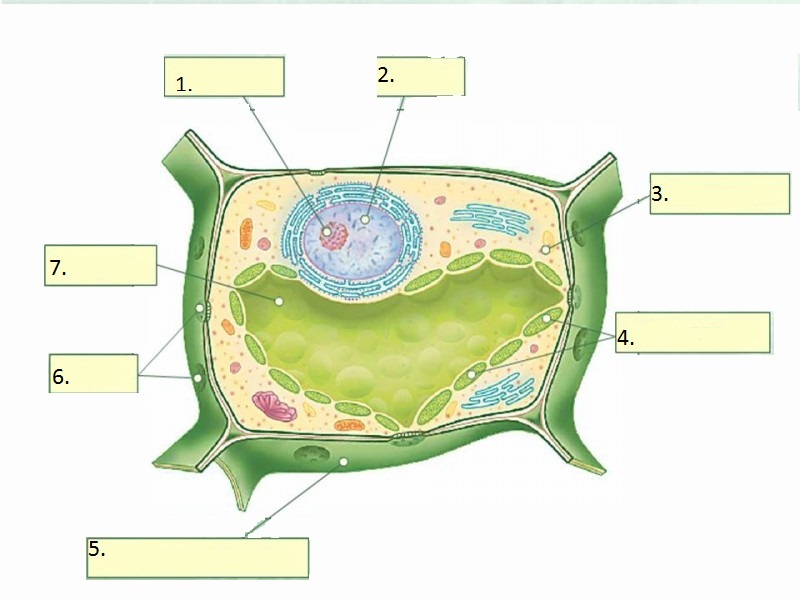 Выберите один верный и более полный ответВнутренняя среда клетки – этоА) вакуольБ) клеточный сокВ) пластидыГ) цитоплазмаХлоропласты – этоА) зеленые пластиды растенийБ) носители наследственной информации клеткиВ) сахара, образующиеся в листьях растенийГ) зеленые пигменты растенийКакая ткань обеспечивает рост растения в толщинуА) образовательная тканьБ) основная ткань В) покровная тканьГ) проводящая тканьСемена образуются А) у всех растенийБ) у всех высших растенийВ) у голосеменных и покрытосеменных растенийГ) только у цветковых растенийК числу голосеменных растений не относятА) эфедруБ) кедрВ) сфагнумГ) сосну Резервуар, содержащий клеточный сок, носит названиеА) вакуольБ) цитоплазмаВ) ядроГ) хромосомаСитовидные трубки входят в состав А) образовательной тканиБ) основной тканиВ) покровной тканиГ) проводящей тканиИсключительно к одноклеточным организмам относятся А) животныеБ) грибыВ) бактерииГ) растенияЛишайники являютсяА) высшими растениямиБ) симбиотическими растениями В) грибамиГ) водорослямиГлавной особенностью наземно-воздушной среды обитания являетсяА) достаточное количество кислорода и значительные изменения температуры воздухаБ) нехватка кислорода и незначительные изменения температуры воздухаВ) нехватка кислорода и значительные изменения температуры воздухаГ) достаточность кислорода и незначительные изменения температуры воздуха11. Укажите, какие из перечисленных утверждений являются верными, а какие – неверными:12. Верными являются следующие утверждения:Представители отдела Моховидные относятся к числу высших споровых растенийПредставители отдела Моховидные являются низшими растениямиПредставители отдела Моховидные растут во влажных местахСфагнум произрастает в засушливых местах Печёночники – класс в отделе МоховидныеПеченочники имеют стебель, лист и корен13. Самостоятельно дайте ответы на поставленные вопросы.14. Вставьте пропущенные словаМ__К__РИЗА; П__Р__ЗИТ;Б__ТАНИКА; __РГ__НИЧЕСКИЕ В__ЩЕСТВА; М__Н__РАЛЬНЫЕ СОЛИ; УГЛ__ВОДЫ; М__МБР__НА; В__КУ__ЛЬ; П_НОЦ_ТОЗ; ХЛОР__Ф__Л__.15. Подпишите отмеченные цифрами части: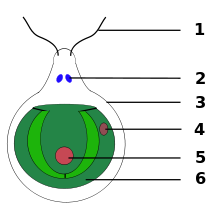 Критерии оцениванияОценка «2» ставится, если учащийся набрал менее 33% от общего числа баллов, 6 баллов и менее.Оценка «3» - если набрано от 33% до 56% баллов, от 7 до 12 баллов.Оценка «4» - если ученик набрал от 57% до 85% баллов ,от 13 до 18 балловОценка «5» - если ученик набрал свыше 86% баллов, от 19 до 22 балловВходная контрольная работа по биологии в 6 классе1 вариантЧасть 1 Выберите один ответНаука о растениях называется:а) биология б) микробиология в) зоология г) ботаника 2. Прибор, с помощью которого изучают клетки живых организмов:а) телескоп б) микроскоп в)компас г)бинокль 3. Самые маленькие обитатели нашей планеты:А)растения б)животные в)бактерии г)лишайники 4. Строение водорослей характеризуется:А) наличием настоящих тканей о органов;Б) появлением настоящих корней;В)наличием слоевища (тела, недифференцированного на ткани и органы);Г) наличием цветка.5. В природном сообществе растения обычно выполняют функциюА)потребителя б)производителя в) «разлагателя» г) хищника6. В какой среде жизни обитает воробей?А)водной б)почвенной в)наземно – воздушной г)организменной7. Самый близкий предок человека – этоА)неандерталец б)австралопитек в)кроманьонец г)человек умелыйЧасть 2 В-18. Выберите три верных ответа из шести.К каким телам живой природы относятся:А)вода б)гвоздь в) комнатная муха г)капля росы д) таракан е)человекОтвет:В-2 Задание на установление соответствия.9. Установите соответствие между органоидами растительной клетки и их функциями.Ответ:Часть 3 С1.10. Вставьте пропущенное слово.Воздействие людей на природу – это ………….. фактор.С2.11. Дайте определение термину Заповедник – это ……Входная контрольная работа по биологии в 6 классе2 вариантЧасть 1 Выберите один ответ Наука о животных называется:а)биология б)ботаника в)зоология г)генетика2. Клетку окружает и отделяет от внешней средыА) клеточная мембрана б)ядро в)цитоплазма г) вакуоль3. К неклеточным формам жизни относятся:А)дрожжи б)простейшие в)бактерии г) вирусы4. Зелёный пигмент хлорофилл находится в клеткахА)растений б)грибов в)амёб г)крокодилов5. В природном сообществе животные обычно выполняют функциюА)производителя б)потребителя в) «разлагателя» г)хищника.6. Эвкалипт – дерево, свойственное для лесовА)Африки б)Евразии в)Южной Америки г) Австралии7. Новый этап развития человека начался тогда, когда первобытные люди научились изготовлять орудияА)из дерева б)из кости в)из камня г)из глиныЧасть 2 В18. Выберите три верных ответа из шести.К телам живой природы относятся:А)почва б)птица в)гранит г)воздух д)синица е)жук –навозник.Ответ:В-2. Задание на установление соответствия9. Установите соответствие между группами живых организмов и их признакамиЧасть 3 С-1. Задание на знание терминологии.10 Вставьте пропущенное слово.Воздействие климата на организмы – это ….фактор.Часть 3 С-2 Задание на знание терминологии.11. дайте определение термину.Красная книга – это …..Промежуточный контроль знанийКонтрольный тест по биологии 6 классВариант-1
Уменьшенная модель земного шара- это:географическая карта 2) глобусфотография Земли с космоса 4) рисунок землиВоздушная оболочка Земли - это:атмосфера 2) гидросфера3)литосфера 4)биосфераДля определения температуры тела используется единица измерения:секунда 2) килограмм3)градус 4) метрНаибольшее количество воды на Земле приходится на долю:вод суши 2) Мирового океана3)ледников 4) атмосферной влагиОтмершие остатки живых организмов в почве- это:перегной 2) глинаминеральные соли 4) горная породаРаздел биологии, изучающий растения, -это:зоология 2) цитология3)экология 4) ботаника7. Признаки, характерные только для живых организмов, - это:1) движение и размножение 2) постоянная температура тела и рост3) дыхание и разрушение 4) размножение и дыхание8. Клетки животных имеют оболочку,1) цитоплазму и ядро 2) хлоропласты и цитоплазму3) ядро и хлоропласты 4) цитоплазму, ядро и хлоропласты9.Высшей единицей классификации организмов, из перечисленных, являются:1) класс 2) тип3) отдел 4) царство10. Семена у цветковых растений находятся1) в плодах 2) в цветках3) на корнях 4) на листьях11. Только в наземно-воздушной среде обитают:1) водоросли и папоротники 2) цветковые растения3) водоросли и мхи 4) хвойные растения12. Для почвенной среды обитания характерны недостаток света,1) значительное изменение температуры и недостаток кислорода2) значительные изменения температуры и большое количество кислорода3) небольшие изменения температуры и недостаток кислорода4) небольшие изменения температуры и большое количество кислорода13. Перепонки между пальцами и ластами имеют животные-обитатели:1) водной среды 2) почвы3) наземно - воздушной среды 4) почвы и водной среды14. В почвенной среде обитают:1) слепыши, кроты, медведки 2) кроты, жуки, лягушки3) землеройки, выдры, ежи 4) бобры, змеи, суслики15. Растения в природе являются:1) производителями органических веществ2) потребителями органических веществ3) разрушителями органических веществ4) собирателями органических веществ16. Для смешанных и широколиственных лесов характерно:1) средняя температура, но мало влаги2) многолетняя мерзлота и мало тепла3) много влаги, но мало тепла4) средняя температура и достаточно влаги17.Усиленное сжигание топлива в современном мире и увеличение углекислого газа приводит к1) парниковому эффекту 2)озоновой дыре3)кислотным дождям 4)увеличению осадков18.Цветки, плоды и семена имеются у растений1)голосеменных и покрытосеменных 2)цветковых и папоротников3) цветковых и мхов 4)только покрытосеменных19.Выберите единицы измерения длины1) метр 2) секунда 3) килограмм 4)сантиметр5) тонна 6) километр20.Активное участие в почвообразование и рыхлении , почвы принимают1)пресмыкающиеся 2) моллюски3) ракообразные 4)черви
Вариант-21. Полный оборот вокруг Солнца Земля совершает за:1) год 2) месяц3) сутки 4) сто лет2. Водная оболочка Земли –это:атмосфера 2) гидросфера3)литосфера 4)биосфера. Для определения размеров тела используется единица измерения1)секунда 2) килограмм3)градус 4) метр4. Горение в воздухе поддерживает :1) кислород 2) азот3) углекислый газ 4) азот и кислород5. Запасы подземных вод пополняются за счет вод:1) морей 2) ледников3) Мирового океана 4) атмосферных осадков6. Раздел биологии, изучающий животных,- это1) зоология 2) цитология3) экология 4)ботаника7. Клетки различных организмов1) имеют одинаковую форму 2) имеют одинаковый размер3) не имеют ничего общего между собой 4) имеют сходный состав и строение8. Признаки, характерные только для живых организмов, -это:1) движение и размножение 2) постоянная температура тела и рост3) дыхание и разрушение 4) размножение и дыхание9. Питательные вещества на свету образуются у растений в1 семенах 2) корнях3) листьях 4) цветках10. В водной и наземно- воздушной среде обитают:1) цветковые растения 2) папоротники3) голосеменные растения 4) мхи11. Для наземно-воздушной среды обитания характерны достаточное количество света,1) значительные изменения температуры и недостаток кислорода2) небольшие изменения температуры и недостаток кислорода3) набольшие изменения температуры и большое количество кислорода4) значительное изменение температуры и большое количество кислорода12. В водной среде обитают:1) киты, окуни, белые медведи 2) крокодилы, дельфины, раки3) цапли, бобры, стрекозы 4) пингвины, лягушки, ящерицы13. Плохо развитое зрение и роющие конечности имеют животные- обитатели1) водной среды 2) почвы3) наземно - воздушной среды 4) водной и наземной среды14. На Земле за счет растений происходит пополнении запасов1)углекислого газа 2)воды3)минеральных веществ 4)кислорода15.Для тундры характерно1)много влаги и средняя температура 2)многолетняя мерзлота и мало тепла3) много влаги и тепла 4)средняя температура ,но мало влаги16. В тундре обитают следующие растения и животные1)дуб, орешник, ландыш, кабан, сойка, кукушка, жук-олень2)карликовая береза, лишайники, белая куропатка, песец, лемминг3) саксаул, верблюжья колючка, ящерица, варан, тушканчик, джейран17.Загрезнение атмосферы выбросами вредных веществ и растворение их в парах воды приводит к образованию1) парникового эффекта 2) озоновой дыры3)кислотных дождей 4) многочисленных осадков18.К многоклеточным относятся организмы царства1) растений, животных и бактерий 2) животных, растений и грибов3)простейших, грибов и бактерий 4)простейших, растений и грибов19.Выберите единицы измерения массы. В ответе запишите соответствующие им цифры 1) центнер 2) секунда 3) килограмм4) минута 5) тонна 6)год20.К позвоночным животным относятся1)рыбы, пресмыкающиеся, птицы2) млекопитающие, птицы, моллюски3)земноводные, иглокожие, рыбы4) млекопитающие, земноводные, ракообразныеИтоговая контрольная работа за 6 классВариант 1Часть 1. К каждому из заданий даны четыре варианта ответа, из которых только один верный. А1. Вакуоли в растительной клетке заполнены1) цитоплазмой ; 2) органоидами; 3) клеточным соком; 4) межклеточным веществом.А2. Клетки кожицы листы бесцветны и поэтому они проницаемы для1) вредных веществ; 2) воды; 3) солнечного света; 4) кислорода.А3. При прорастании семян:1) происходит интенсивное дыхание; 2) поглощается световая энергия; 3) выделяются вредные вещества; 4) интенсивно осуществляется фотосинтез.А4. Рост растения – это:1) формирование его органов; 2) увеличение органов в длину и ширину; 3) переход из одного состояния в другое; 4) появление клеток, различных по строению и функциям.А5. Корень растет в длину за счет клеток:1) зоны деления; 2) зоны проведения; 3) корневого чехлика; 4) корневых волосков.А 6. От числа семязачатков в завязи зависит число:1) семян в плодах; 3) семядолей в семенах; 3) почек на растении; 4) плодов на растении.А7. Оплодотворение у моховидных не происходит без:1) ветра, переносящего пыльцу; 2) наличия воды на верхушках побегов;3) достаточного содержания влаги в почве; 4) насекомых, переносящих пыльцу с мужского растения на женское.А8. Какую группу в систематике растений считают наиболее крупной:1) отдел; 2) класс; 3) род; 4) семейство.А9. При пересадке рассады растений необходимо:1) тщательно отряхнуть корни от почвы; 2) промыть корни теплой водой; 3) прищипнуть верхушки всех корней; 4) оставить почвенный ком на корнях.А10. Бактерии относят к простоорганизованным организмам, так как они:1) не имеют цитоплазмы и рибосом; 2) не имеют оформленного ядра и митохондрий;3) состоят из одной клетки; 4) питаются готовыми органическими веществами.А11. Грибы выделяют в особое царство, отличающееся от царства растений, так как они:1) неподвижны и растут всю жизнь; 2) поглощают из почвы воду и минеральные вещества;3) содержат в клетках цитоплазму с органоидами; 4) используют для питания готовые органические вещества.А12. Что представляет собой микориза?1) сложные переплетения гифов; 2) сожительство гриба и корней растения; 3) множество вытянутых клеток, расположенных в один ряд;4) грибницу, на которой развиваются плодовые тела.А13. Почему лишайники выделяют в самостоятельную группу комплексных организмов:1) состоят из бактерий и водорослей; 2) представляют сожительство грибов и водорослей;3) не имеют корней и не могут обеспечить себя водой и минеральными веществами.4) образуют микоризу с корнями деревьев, на которых обитают.А14. Что служит доказательством происхождения покрытосеменных от голосеменных:1) наличие корневого и воздушного (фотосинтез) питания; 2) наличие в клетках хлоропластов;3) поглощение кислорода в процессе дыхания; 4) сходство строения, размножение семенами.Часть 2. При выполнении заданий В1-В2 выберите три верных из шести.В1. Каковы особенности цветков растений, опыляемых ветром?1) цветки мелкие, невзрачные;   4) пыльца крупная, тяжелая;2) длинные тычиночные нити;   5) имеют яркоокрашенный венчик;3) выделяют нектар;     6) рыльце пестика имеет опушение.В2. Какие черты строения и жизнедеятельности свидетельствуют о сходстве растений и грибов?1) неограниченный рост2) составляют группу ядерных организмов3) размножаются только бесполым путем4) клетки имеют плотные оболочки5) составляют группу гетеротрофных организмов6) выполняют в природе роль разрушителей органических веществ. В3. Установите соответствие между признаком организма и группой организмов, для которой он характерен.Признак организма          Группа организмовА) выделяют в особое царство        1) грибыБ) в группе различают низшие и высшие организмы    2) лишайникиВ) вступают в симбиоз с корнями растений Г) представляют собой комплексные организмыД) тело представлено слоевищемЧасть 3. С1. Докажите, что луковица растения – это видоизмененный побег.Система оценивания результатов:Каждое верно выполненное задание оценивается в 1 балл.Максимальное количество баллов за работу -21.Отметка «5» - 80-100% от максимальной суммы баллов (от17 баллов и выше)Отметка «4» - 60-80% от максимальной суммы баллов ( от 13 до 16 баллов)Отметка «3» - 40-60% от максимальной суммы баллов (от 8 до 12 баллов)Отметка «2» - 0-40% от максимальной суммы баллов ( менее 8 баллов)Входной контроль знанийКонтрольная работа по биологии. 7 класс1 вариант.№1.Выбери один правильный ответ1. Животные, как правило,А) создают органические вещества из неорганических;Б) питаются готовыми органическими веществами других организмов;В) всасывают растворённые в воде минеральные вещества;Г) всасывают растворённые в воде органические вещества.2. Инфузория туфелька передвигается с помощьюА) ложноножек;    Б) жгутика;В) жгутика и ложноножек;  В) ресничек.3. Может питаться как животное, и как растение в зависимости от условий:А) обыкновенная амёба;  Б) радиолярия;В) инфузория туфелька;  Г) эвглена зелёная.4. Наружный слой клеток кишечнополостных, в котором расположены нервные и стрекательные клеткиА) эктодерма;     Б) энтодерма.5. Какое животное является промежуточным хозяином печёночного сосальщика?А) корова;     Б) свинья;В) голый слизень;    Г) малый прудовик.6. Три пары конечностей уА) паукообразных;    Б) ракообразных;В) насекомых;     Г) моллюсков.  7. Скорпионов относят к классуА) ракообразных;    Б) насекомых;В) паукообразных;    Г) ни к одному из перечисленных. 8.	Кровеносная система моллюсков: А) замкнутая, сердце состоит из двух предсердий и желудочка; Б) замкнутая, сердце состоит из двух предсердий и двух желудочков; В) незамкнутая, сердце состоит из двух предсердий и желудочка  Г) незамкнутая, сердце состоит из двух предсердий и двух желудочков;9. Мантия — это:А) органический слой раковины;Б) складка кожи, покрывающая тело моллюска; В) орган дыхания моллюсков10. Стадия финны встречается у:А) ресничных червей;Б) сосальщиков; В) ленточных червей11. Желудок рака состоит из:А) одного отдела;Б) двух отделов; В) трёх отделов№2.Вставьте пропущенные словаВ тип Членистоногие входят следующие классы -_____________________. У речного рака тело подразделяется на отделы: ___________У насекомых ________________ усиков.У паука __________________ ходильных ног.Органы дыхания у насекомых - _________________ .№3.Установите соответствие между признаками и животнымиПРИЗНАКИ:       ЖИВОТНЫЕ:А) нет полости тела      1) Плоские червиБ) полость тела имеется     2) Кольчатые червиВ) кровеносная система замкнутаяГ) тело состоит из сегментовД) свободноживущиеЕ) свободноживущие и паразиты №4. Описать цикл развития аскариды человеческой. Какие меры профилактики необходимо соблюдать, чтобы не заразиться аскаридами?  Контрольная работа по биологии. 7 класс       2 вариант№1.Выбери один правильный ответ1. В чем главное отличие одноклеточных животных от одноклеточных водорослей?А) более мелкие размеры тела;Б) питание неорганическими веществами;В) питание готовыми органическими веществам;Г) подвижность.2. К органоидам движения простейших не относятсяА) реснички;     Б) ложноножки;В) жгутики;     Г) щетинки.3. С помощью жгутика передвигаетсяА) инфузория туфелька;  Б) эвглена зелёная;В) амёба обыкновенная;  Г) дизентерийная амёба.4. Внутренний слой клеток кишечнополостных, в котором расположены железистые и эпителиально-мускульные клеткиА) эктодерма;     Б) энтодерма.5. Кровеносная система появляется у А) круглых червей;   Б) плоских червей;В) кольчатых червей;   Г) сосальщиков.6. Четыре пары ходильных ног уА) паукообразных;    Б) ракообразных;В) насекомых;     Г) моллюсков.   7. Речной рак дышитА) с помощью трахей;   Б) с помощью лёгких;В) всей поверхностью тела;  Г) с помощью жабр.8. Восстановление организмом утраченных частей тела называется:А) редукцией;Б) рефлексом;В) оплодотворением;Г) регенерацией.9. Развитие печеночного сосальщика происходит:А) в одном хозяине, без личинок;Б) со сменой хозяев, есть одна личинка;В) со сменой хозяев, есть две личинки.10. Органы зрения паукообразных:А) одна пара сложных глаз;Б) одна пара простых глаз ;В) несколько пар простых глаз11. Пищеварительная система отсутствует у:А) ресничных червей;Б) сосальщиков ;В) ленточных червей№2.Вставьте пропущенные словаВсе членистоногие имеют ______________ симметрию тела.Тело всех членистоногих имеет ______________ покров.У насекомых тело подразделяется на отделы: ______________ .Во время роста и развития ракообразные часто меняют покров, этот процесс называется _______________ .У майского жука количество ходильных ног - _________________ .Заболевание чесотку вызывает - _________________ .№3.Установите соответствие между признаками и животнымиПРИЗНАКИ:       ЖИВОТНЫЕ:А) одна пара усиков     1) Речной ракБ) две пары усиков      2) Майский жукВ) три пары ходильных ногГ) пять пар ходильных ногД) органы выделения –пара зелёных железЕ) органы выделения –мальпигиевые сосуды №4. Описать цикл развития печеночного сосальщика. Какие меры профилактики необходимо соблюдать, чтобы не заразиться печёночным сосальщиком? Промежуточная аттестация по биологии за 7 класс2017-2018уг.г.Часть А.1.В чём проявляется сходство клеток грибов, растений и животных?А) в наличии оформленного ядра   Б) в наличии пластидВ) в отсутствии клеточной стенки   Г) в отсутствии лизосом2. Как называются организмы, которые используют готовые органические вещества:А) паразиты      Б) автотрофыВ) гетеротрофы     Г) сапрофиты  3. Основные части цветка это: А) пестик и тычинки    Б) тычинки и лепесткиВ) чашечка и венчик    Г) только венчик4. Зародыш семени фасоли при прорастании получает питательные вещества изА) околоплодникаБ) почвыВ) семядолейГ) эндосперм5. В поглощении воды и минеральных солей участвует одна из зон корня: А) зона деления    Б) зона роста В) зона всасывания    Г) зона проведении6. Плод образуется из: А) стенок завязи  Б) цветоложа В) пестика  Г) пестика, основания тычинок, лепестков и чашелистиков, цветоложа7. Почка — это А) часть стебля    Б) зачаточный побег В) завязь с семязачатками Г) черешок и листовая пластинка8. Функции листа: А) газообмен   Б) фотосинтез В) испарение   Г) все ответы верны.9. Ствол у дерева растёт в толщину благодаря делению клеток А) древесины   Б) камбия В) коры     Г) луб10. Основной систематический признак, по которому определяют семейство покрытосеменных, - этоА) строение корневой системы  Б) внутреннее строение стебляВ) строение цветка и плода  Г) жилкование листьевЧасть В. 1. Из перечисленных признаков выпишите три, характерные для класса «Однодольные»:A) Две семядоли     Б) Мочковатая корневая системаB) Стержневая корневая система Г) Дуговое или параллельное жилкованиеД) Сетчатое жилкование   Е) Одна семядоля2. Пользуясь таблицей «Некоторые характеристики листовых пластинок цветковых растений», ответьте на следующие вопросы.Некоторые характеристики листовых пластинок цветковых растенийПримечание. (–) обозначает отсутствие данных.1) Для каких растений из числа приведённых характерна наименьшая листовая пластинка? Приведите два примера.2) Какие особенности расположения устьиц на листе характерны для двудольных растений, представленных в таблице?3) Какую роль играют устьица в охлаждении растений?3. У каких растений имеются подземные побеги? Выберите три верных ответа из шести и запишите в таблицу цифры, под которыми они указаныА) картофель     Б) земляникаВ) ландыш     Г) подорожникД) лук      Е) малина4. Выберите из предложенного списка и вставьте в текст пропущенные слова, используя для этого их цифровые обозначения. Впишите номера выбранных слов на места пропусков в тексте.Дыхание растенийПроцесс дыхания растений протекает постоянно. В ходе этого процесса организм растения потребляет ___________ (А), а выделяет ___________ (Б). Ненужные газообразные вещества удаляются из растения путём диффузии. В листе они удаляются через особые образования — ___________ (В), расположенные в кожице.Список слов: 1) вода   2) испарение  3) кислород  4) транспирация  5) углекислый газ 6) устьица   7) фотосинтез 8) чечевичка5. Установите правильную последовательность прорастания растения. Ответ запишите в виде правильной последовательности всех предложенных букв:А) семя попало в почвуБ) взрослое растениеВ) семя поглощает воду и начинает набухатьГ) развивается зародышевый побегД) вода активирует вещества, клетки начинают делиться и увеличиваться в размерахСистема оценивания.За каждое правильно выполненное задание части А начисляется 1 балл. За каждое правильно выполненное задание части В начисляется от 1 до 2 баллов, в зависимости от степени выполнения. Максимальный первичный балл за выполнение всей работы – 20 баллов.Шкала пересчета первичного балла за выполнение проверочной работы  в отметку по пятибалльной шкалеОтметка по пятибалльной шкале - «2»  «3»  «4»  «5»Общий балл  -     0 – 9 10– 14  15–17  18-20        Итоговая контрольная работа по биологии ученика(цы) 7__класса________________________1вариантЧасть 1.Выбрать 1 верный ответ1. Выберите правильную последовательность систематических категорий.Вид, семейство, род, отряд, класс, тип, подтип, царствоВид, род, семейство, отряд, класс, подтип, тип, подцарство, царствоРод, вид, семейство, класс, отряд, тип, подтип, царствоВид, подвид, род, семейство, отряд, класс, подтип, тип, подцарство, царство2. Синезеленые водоросли – это:АрхебактерийНастоящие бактерииЭукариотыЦианобактерии3. Образует плесень на пищевых продуктах гриб:МукорПенициллСпорыньяФитофтора4.Лишайники размножаются:ВегетативноСпорами, которые образуются половым путемСпорами, которые образуются бесполым путемВсе ответы верны5. Питание водорослей:Только автотрофноеТолько гетеротрофноеЗа счет хемосинтезаАвтотрофное и гетеротрофное6. У мхов половое поколение называется:Спорофит Гаметофит Предросток Спора7. У большинства листьев хвойных устьица погружены в ткань листа, что способствует:Сохранению воды в листьях  Устойчивости к низким температурам воздухаУстойчивости к высоким т емпературам воздуха    Все ответы верные 8. Выберите более полный ответ.Корень – это орган растения, выполняющий функции:Удерживания растения в почве   Всасывания воды и минеральных веществНакапливает запасающие вещества  Все ответы верны9. Тело губки:Покрыто ресничками Покрыто иголкамиПронизано порами  Покрыто раковиной10.Раздражимостью называют:Любое движение животногоОтветную реакцию на нападениеЗащитную реакциюСпособность организма отвечать на воздействие окружающей среды своей деятельностью11.Гельминтология – это наука, изучающая:Живые организмы  Внутреннее строение животныхУсловия окружающей среды   Червей, главным образом, паразитических12. Укажите признак, характерный только для царства животных.дышат, питаются, размножаютсясостоят из разнообразных тканейимеют механическую тканьимеют нервную ткань13. К паразитам не относится:Белая планарияБычий цепеньСвиной цепеньПеченочный сосальщик14. Какое животное обладает способностью восстанавливать утраченные части тела?пресноводная гидрабольшой прудовикрыжий тараканчеловеческая аскарида15. Нервная система дождевого червя состоит из:Нервных узлов и нервовБрюшной нервной цепочки и сердецОкологлоточного кольца и брюшной нервной цепочкиОкологлоточного нервного кольца, надглоточного и подглоточного нервного узла, брюшной нервной цепочки, нервов16. К двустворчатым моллюскам относят:ОсьминогаБольшого прудовикаБеззубкуВиноградную улиткуЧасть 2. 17. Найдите соответствие между группами животных и их признаками.A. Лучевая симметрия1) Губки, кишечнополостныеБ. Двустороннесимметричные2)Плоские, круглые, кольчатые червиB. РадиальныеГ. Духслойные животныеД. ТрехслойныеЕ. Есть только эктодерма и эндодермаЖ. Есть мезодерма 18. Почему дельфинов относят к млекопитающим, а не к рыбам?________________________________________________________________________________________________________________________________________________________________________________________________________________________________________________________________________________________________________________________________________________________________________________________________________________________________________________________________________________________________________________________________________________________________________________________________________________________________________________________________________________________________________________________________________________Итоговая контрольная работа по биологии ученика(цы)7__класса________________________2вариантЧасть 1.Выбрать 1 верный ответ.1. Непереваренные остатки пищи у инфузории выводятся через:сократительную вакуольвсю поверхность теларотовое отверстиепорошицу2. Регенерация характернадля гидрыдля земноводныхдля человекаверны все ответы3. В цикле развития печеночного сосальщика промежуточным хозяином является1) крупный рогатый скот 2) человек3) малый прудовик  4) мидия4. Тело круглых червей разделено наСегментычленикикольцани один из ответов не верен5. К головоногим моллюскам относятсянаутилус каракатицакальмар верны все ответы6.Тело рака подразделяетсяголову, грудь и брюшкоголовогрудь и брюшкораки слитнотелые7. Глаза у членистоногих:у всех простые  у всех сложныепростые у всех ракообразных, большинства насекомых; сложные у паукообразныхпростые у паукообразных, сложные у ракообразных и большинства насекомых8. Членистоногие дышат: всей поверхностью телатолько легкими и трахеямитолько жабрамипри помощи жабр, легких и трахей или всей поверхностью тела9. Хорда – это:1)спинной мозг без сформировавшихся вокруг него костных или хрящевых защитных образований2) плотный упругий стержень, образованный тесно прилегающими друг к другу клетками3) эластичная трубка, в канале которой находится спинной мозг10. Сердце у рыб состоит из:одной камерыдвух камертрех камер11.Кровь у пресмыкающихся течет по организмупо одному кругу кровообращенияпо одному кругу кровообращения, за исключением крокодилову всех по двум кругам кровообращения12. У морских черепах ноги:имеют между пальцами плательные перепонкипревратились в ластыобычного типа13. Диафрагма впервые появляетсяу земноводныху пресмыкающихсяу млекопитающиху птиц14. Внешне самцы аскариды отличаются от самок:ЦветомРазмеромОтсутствием полового отверстияНет верного ответа15. Микориза – это:Название грибаГрибокореньРазновидность грибницыСпораВыберите правильный ответ.16. Способ передвижения бактерий:При помощи жгутиков«Реактивный» – выбрасывание слизиПри помощи ресничекВсе утверждения верныЧасть 2.17. Из перечисленных признаков выпишите характерные для: I – класса «Однодольные», II – класса «Двудольные».A. Число лепестков и чашелистиков кратное четырем или пятиБ. Мочковатая корневая системаB. Стержневая корневая системаГ. Число чашелистиков и лепестков кратное тремД. Дуговое или параллельное жилкованиеЕ. Сетчатое жилкованиеЖ. Две семядоли3. Одна семядоля18. Назовите не менее трёх признаков, отличающих строение Пресмыкающихся и Птиц.________________________________________________________________________________________________________________________________________________________________________________________________________________________________________________________________________________________________________________________________________________________________________________________________________________________________________________________________________________________________________________________________________________________________________________________________________________________________________________________________________________________________________________________________________________Система оценивания результатов:Каждое верно выполненное задание оценивается в 1 балл.Максимальное количество баллов за работу -21.Отметка «5» - 80-100% от максимальной суммы баллов (от17 баллов и выше)Отметка «4» - 60-80% от максимальной суммы баллов ( от 13 до 16 баллов)Отметка «3» - 40-60% от максимальной суммы баллов (от 8 до 12 баллов)Отметка «2» - 0-40% от максимальной суммы баллов ( менее 8 баллов)Входная контрольная по биологии. 8 класс.Вариант I 	Задание А. Выберите один правильный ответ.1. К простейшим относятся животные, тело которых состоит из:а) двух клеток;б) одной клетки;в) множества клеток2. Одноклеточные животные размножаются:а) половым способом;б) бесполым способом;в) бесполым и половым способами.3. Основной отличительный признак кишечнополостных:а) наличие стрекательных клеток;б) наличие пищеварительной системы;в) наличие внутреннего скелета.4. Пищеварительная система отсутствует у:а) ресничных червей;б) сосальщиков;в) ленточных червей.5. Класс Ракообразные относится к типу:а) Кольчатые черви;б) Членистоногие;в) Ленточные черви.6. Тело паукообразных несет:а) три пары конечностей;б) четыре пары конечностей;в) пять пар конечностей.7. Тело насекомых состоит из: а) двух отделов;б) трех отделов;в) четырех отделов.8. Тело костных рыб покрыто:а) слизью;б) костной чешуей;в) костной чешуей и слизью.9. Нервная система рыб расположена:а) на спинной стороне тела;б) на брюшной стороне тела.10. Жизнь земноводных проходит:а) на суше;б) в воде;в) в воде и на суше.11. Сердце земноводных:а) однокамерное;б) двухкамерное;в) трехкамерное.12. В шейном отделе ящерицы:а) 2 позвонка;б) 4 позвонка;в) 8 позвонков.13. Свою добычу целиком заглатывают:а) только ядовитые змеи;б) только удавы;в) все змеи.14. летающим птицам относят:а) журавля;б) киви;в) пингвина.15. Костный киль, расположенный на грудине:а) обеспечивает обтекаемость тела птицы;б) является местом прикрепления летательных мышц.16. Все млекопитающие дышат при помощи:а) кожи;б) жабр;в) легких. Часть В. В 1. В чем состоит сходство грибов и животных?1) размножаются при помощи спор2) питаются гетеротрофно3) состоят из тканей и органов4) образуют гликоген как запасное вещество5) растут в течение всей жизни6) не имеют в клетках хлоропластовВ 2. Установите соответствие между признаками круглых и плоских паразитических червей.ПРИЗНАК:А) Паразитируют в тонком кишечнике человекаБ) В стадии развития есть промежуточный хозяин В) Паразитируют в желчных протоках и печени животных и человекаГ) Раздельнополы Д) Гермафродиты Е) Промежуточного хозяина нет В 3. Установите последовательность организмов в пищевой цепи.А) паук Б) скворец В) растение Г) тля Д) ястребВходная контрольная по биологии. 8 класс.Вариант IIЗадание А. Выберите один правильный ответ.1. План строения простейших соответствует общим чертам организации:а) ядерной клетки;б) безъядерной клетки.2. Среди жгутиковых встречаются типы питания:а) автотрофный;б) гетеротрофный;в) миксотрофный.3. Пищеварение у гидр:а) комбинированное;б) внутриклеточное;в) полостное.4. Глаза встречаются у:а) ресничных червей;б) сосальщиков;в) ленточных червей.5. Желудок рака состоит из:а) одного отдела;б) двух отделов;в) трех отделов.6. Тело пауков состоит из:а) одного отдела;б) двух отделов;в) трех отделов.7. Насекомые имеют:а) две пары конечностей;б) три пары конечностей;в) пять пар конечностей.8. Сердце рыб:а) однокамерное;б) двухкамерное;в) трехкамерное.9. Для большинства рыб характерно:а) наружное оплодотворение;б) внутреннее оплодотворение.10. Лягушки имеют орган боковой линии:а) только в период личиночного развития;б) только во взрослом состоянии.11. Шейный отдел позвоночника земноводных представлен:а) одним позвонком;б) двумя позвонками;в) семью позвонками.12. Все рептилии дышат:а) только легкими;б) легкими и кожей;в) только кожей.13. Сердце большинства рептилий :а) однокамерное;б) трехкамерное.в) четырехкамерное.14. Все современные птицы:а) не имеют зубов;б) имеют зубы только во взрослом состоянии;в) имеют зубы в птенцовом возрасте.15. У птиц хорошо развиты:а) обоняние;б) слух и зрение;в) осязание.16. Для млекопитающих характерны зубы:а) все конической формы;б) только клыки;в) резцы, клыки и коренные.В 1. Выпишите буквы, обозначающие элементы верного ответа на вопрос: какие признаки характерны только для млекопитающих?A) два круга кровообращенияБ) теплокровностьB) четырехкамерное сердцеГ) наличие диафрагмыД) левая дуга аортыЕ) развитие коры больших полушарий головного мозгаВ2. Установите соответствие между особенностями кровеносной системы животных, относящихся к разным классам:ОСОБЕННОСТИ КРОВЕНОСНОЙ СИСТЕМЫ:А) В сердце венозная кровь  Б) В сердце четыре камерыВ) Два круга кровообращения Г) Один круг кровообращения Д) Венозная кровь из сердца поступает к легким  Е) В сердце две камерыВ 3. Выстройте путь прохождения пищи у лягушки в правильной последовательности:А) глотка  Б) желудок  В) толстая кишкаГ) клоака  Д) тонкая кишка Е) пищеводПромежуточный контроль знанийконтрольная работа по биологии в 8 классе1 вариант				Инструкция для учащихсяТест состоит из частей А, В, С. На выполнение отводится 45 минут. Задания рекомендуются выполнять по порядку, не пропуская ни одного, даже самого легкого. Если задание не удается выполнить сразу, перейдите к следующему. Если останется время, вернитесь к пропущенным заданиям.			Часть А.К каждому заданию части А даны несколько ответов, из которых только один верный. Выберите верный, по вашему мнению, ответ, запишите его в бланке ответов.1.Соединительная ткань образует:	а. Слизистую оболочку органов дыхания	б. Кровь	в. Стенки сердца	г. Скелетные мышцы2. Органоиды находятся в:а. Клеточном ядреб. Гиалоплазме (цитоплазме)в. Ядерном сокег. Ядрышке3. Трахея относится к :	а. Мышечной системе	б. Дыхательной системе	в. Кровеносной системе	г. Выделительной системе4. Железы внутренней секреции выделяют гормоны, которые поступают в:	а. Кровь	б. Кишечную полость	в. Нервные клетки	г. Плевральную полость5. В головном мозге полушария и кору имеют:	а. Средний мозг и полушария большого мозга	б. Мозжечок и промежуточный мозг	в. Полушария большого мозга и мозжечок	г. Продолговатый мозг и мозжечок6. Зрительная зона полушарий большого мозга расположена в:	а. Теменной зоне	б. Височной доле	в. Затылочной доле	г. Лобной доле7.В состав внутреннего уха входят:	а. Слуховые косточки	б. Барабанная перепонка 	в. Улитка	г. Евстахиева труба8. Рост костей в толщину достигается за счет:	а. Надкостницы	б. Плотного вещества	в. Хрящей, расположенных между телом кости и ее концами	г. Губчатого вещества9. Пояс нижних конечностей образуют:	а. Тазовые кости	б. Бедренная и берцовые кости	в. Крестец	г. Голень и бедренная кости10.Внутренней средой организма являются:	а. Кровь и лимфа	б. Лимфа и тканевая жидкость	в. Тканевая жидкость, лимфа, кровь	г. Ликвор, кровь11.Большой круг кровообращения берет начало в:	а. Левом предсердии	б. Правом желудочке	в. Левом желудочке	г. Правом предсердии12.Дыхательный центр располагается в:	а. Среднем мозге	б Продолговатом мозге	в Коре больших полушарий	г. Промежуточном мозге13.В выделении продуктов обмена веществ из организма участвуют:	а. Почки, легкие	б. Почки 	в. Почки, легкие, кожа	г. Кожа, легкие14.В сильную жару теплоотдача:	а. Усиливается за счет расширения сосудов кожи	б. Не изменяется	в. Усиливается за счет потоотделения	г. Уменьшается за счет потоотделения15.Яичники - это органы:	а. Мужской половой системы	б. Женской половой системы	в. Выделительной системы	г. Мочевыводящей16.Условный рефлекс является:	а. Видовым	б. Врожденным	в. Образуется в течение жизни	г. Групповым17.Формирование типа нервной системы зависит от:	а. Влияния окружающей среды	б. Наследственности	в .Наследственности и окружающей среды	г. Характера и воспитания   		 Часть ВПри выполнении задания В1 установите последовательность, соответствующую порядку расположения отделов пищеварительноготракта ( ответ представьте в таблице):	а. глотка	б. желудок	в. пищевод	г. ободочная кишка	д. двенадцатиперстная кишка	е. ротовая полость	ж. тонкая кишка	з. прямая кишка	и. слепая кишкаВ 2.При выполнения данного задания установите соответствие между содержанием первого и второго столбцов. К каждой позиции, данной в первом столбце, подберите соответствующую позицию из второго столбца.В первом столбце приводится название веществ. Во втором- соответствующие им функции, которые они выполняют в организме. Объедините их правильно. Столбец 1							Столбец 21. Биологический катализатор				а. вода2. Образует костную ткань					б. гемоглобин3. Переносчик О2 и СО2					в. фермент пепсин4. Растворитель						г. кальций5. Проведения возбуждения					д. ионы калия и натрия				Часть СДайте развернутый ответ на вопрос:Почему пластический и энергетический обмен неразрывно связаны между собой и являются двумя сторонами единого процесса обмена веществ и энергии?Итоговая контрольная работа по биологии в 8 классВариантИнструкция для учащихсяТест состоит из частей А, В, С. На выполнение отводится 45 минут. Задания рекомендуются выполнять по порядку, не пропуская ни одного, даже самого легкого. Если задание не удается выполнить сразу, перейдите к следующему. Если остается время, вернитесь к пропущенным заданиям.			Часть А.К каждому заданию части А даны несколько ответов, из которых только один верный. Выберите верный, по вашему мнению, ответ, запишите его в бланке ответов. 1.Для эпителиальной ткани характерны:	а. Плотно прилегающие друг к другу клетки и малое количество 	 межклеточного вещества	б. Длинные клетки с большим количеством ядер	в. Рыхло расположенные клетки с большим количеством межклеточного	 вещества	г. Плотно прилегающие друг к другу клетки и большое количество	 межклеточного вещества2.Хромосомы-носители наследственности. У человека в половых клетках : 	а. 23 хромосомы	б. 46 хромосом	в. 48 хромосом	г. 49 хромосом3.Нейрон – это клетка:	а. Нервной системы	б. Дыхательной системы	в. Эндокринного аппарата	г. Гуморальной системы4.При недостатке гормона поджелудочной железы – инсулина:	а. Замедляется развитие скелета	б. Нарушается формирование вторичных половых признаков	в. Развивается болезнь – сахарный диабет	г. Развивается болезнь – микседема5.Спинной мозг выполняет в нашем организме:	а. Только рефлекторную функцию	б. Только проводящую функцию	в. Рефлекторную и проводящую функцию	г. Не выполняет перечисленные выше функции6.Цвет глазу придает:	а. Склера	б. Хрусталик	в. Радужная оболочка	г. Желтое пятно		7.Шов – это:	а. Неподвижное соединение костей	б. Малоподвижное соединение костей	в. Подвижное соединение костей	г. Полуподвижное соединение костей8.Человек способен чувствовать вкус веществ:	а. Только растворенных в воде (слюне)	б. Только летучих	в. Только сухих	г. Только летучих и сухих9.Скелет свободной верхней конечности образуют:	а. Плечевая кость, лучевая и локтевая кости, кости кисти	б. Лопатка и ключица	в. Ребра и грудина	г. Плечевая кость10.Первую прививку от оспы сделал:	а. Э. Дженнер	б. И. И. Мечников	в. Л. Пастер	г. Ч. Дарвин11.Малый круг кровообращения берет начало в:	а. Левом предсердии	б. Правом желудочке	в. Левом желудочке	г. Правом предсердии12.Проток поджелудочной железы впадает в:	а. Желудок	б. Двенадцатиперстную кишку	в. Толстую кишку	г .Слепую кишку13.Основной структурной и функциональной единицей почки является:	а. Нефрон	б. Мочеточник	в. Мочевой пузырь	г. Почечный каналец14.Потовые и сальные железы расположены в:	а. Эпидермисе	б. Собственно коже	в. Жировой клетчатке	г. Эпителиальном слое15.В юношеском возрасте:	а. Усиливается развитие вторичных половых признаков	б. Созревание в основном завершается	в. Начинается развитие вторичных половых признаков	г. Не происходит созревания16.В пословице «Повторение – мать учения» речь идет о:	а. Логической памяти	б. Механической памяти	в. Зрительной памяти	г. Эмоциональной памяти17.Современную классификацию темпераментов создал:	а. К. Линней	б. Гиппократ	в. И.П. Павлов	г. И.И. Мечников		  Часть В В 1. Распределите в таблице признаки условных и безусловных рефлексов:	а. Индивидуальные	б. Не имеют готовых рефлекторных дуг	в. Видовые	г. Непостоянные	д. Врожденные	е. Постоянные	ж. Осуществляются на любое раздражение	з. Имеют готовые рефлекторные дуги	и. Многие – спинномозговые	к. Осуществляются только при участии коры головного мозга	л. ПриобретенныеВ 2.Выберите четыре правильных ответов из предложенных ниже вариантов. Правильные ответы запишите в бланк ответов через запятую напротив номера вопроса.	Выбрать правильные утверждения:	А. Сыр, масло, молоко, мясо – это питательные вещества	Б. Питательные вещества выполняют энергетическую и строительную	 Функции	В. Глотка является частью пищеварительного тракта	Г. Пищеварение гуморально не регулируется	Д. Центр слюноотделения находится в продолговатом мозге	Е. В полости рта не происходит пищеварения и всасывания	Ж. Возможность переедания увеличивается при быстрой еде			Часть С Дайте развернутый ответ на вопрос:Почему температура тела человека не повышается даже в очень жаркую погоду?Итоговый тест по биологии за курс 8 классаВАРИАНТ 1.Уровень А1.Слюна человека содержит фермент, который расщепляет 1. крахмал 2. жиры 3. белки 4. белки, жиры, углеводы2. Рефлекторная дуга заканчиваетсяисполнительным органом 				3. рецепторомчувствительным нейроном				4. вставочным нейроном3. Как называются клетки, способные вырабатывать антитела? 1. фагоциты	2. лимфоциты	3. эритроциты	4. тромбоциты4. Малый круг кровообращения начинается:1. от левого желудочка	2. от правого желудочка	3. от аорты	4. от правого предсердия5. Звуковая волна вызывает в первую очередь колебания волосковых клеток		3. жидкости улиткимембраны улитки		4. барабанной перепонки6. Как называется чрезмерное повышение артериального давления?1. гипертония		2. гипотония		3. аллергия		4. аритмия7. Из чего состоит средний слой стенки артерий, вен, желудка и кишечника?из гладких мышц 				3. из эпителиальной тканииз скелетных мышц				4. из соединительной ткани8. Какие органы относятся к центральной нервной системе:1. нервы, нервные узлы 				3. спинной мозг, головной мозг, нервные узлы2. спинной мозг, головной мозг   4. головной мозг, нервы, нервные узлы9. Понятие «анализатор» включает следующие составляющиерецептор, воспринимающий сигнал 			3. проводящие путизона коры, где проводится анализ раздражений		4. все указанные компоненты10. Какие обезьяны были предками человекообразных обезьян?1. Пргипопитеки 2.Дриопитеки 3. Парапитеки 4. Австралопитеки.11. Наименьшая скорость движения крови вартериях		2. аорте		3. капиллярах		4. венах12. Парным органом мочевыделительной системы являетсямочеточник	3. мочеиспускательный каналмочевой пузырь	4. почка13. Как называется оболочка, которой покрыты легкие?1. легочная плевра	 2. эпителий		3. альвеола		4. мембрана14. К железам внешней секреции относят: 1. печень		2. половые железы		3. гипофиз		4. надпочечники15. Дыхательные пути - этоносовая полость, гортань, трахея 			3. только бронхиносовая полость, гортань, трахея, бронхи		4. трахея и бронхи16. В органах пищеварения не расщепляются1. углеводы	2. води и минеральные соли	3. жиры	4. белки17. Пластический обмен это – синтез органических веществ из неорганических 		3. синтез минеральных веществокисление органических веществ				4. окисление минеральных веществ18. При недостатке витамина В1 развиваетсяцинга 								3. рахитрасстройство деятельности нервной системы		4. «куриная слепота»19. В ротовую полость открываются протоки1. печени		2. поджелудочной железы		3. надпочечников		4. слюнных желез20. К инфекционным болезням, передающимся через воздух, относится1. инфаркт миокарда	 2. СПИД	  3. малокровие	  4. туберкулез21. Какой орган выделительной системы главный?1. кожа		2. сердце		3. почки		4. кишечник22. Где в коже содержится пигмент?1. дерма2. гиподерма.3. соединительная ткань.4. в клетках ростового слоя эпидермиса.23. Как называется неподвижное соединение костей?1. стык		2. сустав		3. шов		4. Хрящ24. Если мыло в воде плохо мылится, это свидетельствует о том, что вода:1. мягкая2. жесткая3. газированная4. дистиллированная25. Какой из органов чувств способен обнаруживать предметы и определять их место в пространстве?1. слух 2. Зрение 3. Обоняние 4. осязаниеУровень В 2. Установите соответствие3. Установите соответствие между типами зубов и их функциями и особенностями строения:Уровень СУ человека обнаружены больные почки, а врач рекомендует ему лечить гнилые зубы и ангину. Объясните, чем вызвана рекомендация врача.В чем значение крови для организма человека?Итоговый тест по биологии за курс 8 классаВАРИАНТ 2.Уровень А1. Белки расщепляются в1. пищеводе	2. ротовой полости		3. печени		4. желудке, кишечнике2. Как называются длинные отростки тел нейронов, покрытые оболочкой из соединительной ткани и выходящие за пределы головного и спинного мозга?1. нервы  2. нервные центры		3. нервные узлы		4. гормоны 3. Что составляет основную часть плазмы?1. белки		2. жиры		3. углеводы		4. вода4. Большой круг кровообращения начинается: 1. от левого желудочка	2. от правого желудочка	3. от аорты	4. от левого предсердия5. Структурой глазного яблока, регулирующей количество поступающих в глаз солнечных лучей, являетсяроговица		2. зрачок		3. хрусталик			4. стекловидное тело6. Как называются мельчайшие кровеносные сосуды, пронизывающие все органы человека?1. вены		2. артерии		3. капилляры 		4. клапаны7. Кровь движется к сердцу по1. артериям	2. капиллярам	3. венам	4. лимфатическим сосудам8. Как называется ответ организма на раздражение, который осуществляет и контролирует центральная нервная система? 1. гормон		2. Нейрон		3. Рефлекс		4. Синапс9. Какой участок языка воспринимает горький вкус?1.кончик языка 2. Корень языка 3. Боковая поверхность языка 4. Уздечка языка10. Какой человек стал именоваться Человеком разумным?1. питекантроп 2. Синантроп 3. Кроманьонец 4. Неандерталец11. Нормальное артериальное давление человека100/60  	2. 120/70		3. 150/90  	4. 180/10012. Наружная часть почки образованакорковым слоем 	2. мозговым слоем	 3. почечной лоханкой	4. сетью капилляров13. В качестве профилактики от заболевания гриппом нужнозаниматься спортом	3. прикрывать рот и нос марлевой повязкой при обращении с больнымиделать зарядку		4. не бывать на улице14. Секрет желез внутренней секреции непосредственно выделяется: 1. в полость рта	2. кровеносные сосуды	3. органы мишени	4. во внешнюю среду15. Голосовые связки расположены в1. глотке		2. трахее		3. гортани		4. ротовой полости16. У человека желудок расположен за1. пищеводом 		2. глоткой		3. толстой кишкой 		4. тонкой кишкой17. Энергетический обмен это - синтез органических веществ из неорганических 2.синтез минеральных веществ3.окисление органических веществ с освобождением энергии4.окисление минеральных веществ18.Кто такие гельменты? 1. микроорганизмы 2. Паразитические черви 3. Вирусы 4. Бактерии19. Как называется восполение червеобразного отростка, отходящего от слепой кишки? 1. дизентерия 2.гастрит 3. Аппендикс 4 холецистит20. Какая система осуществляет перенос кислорода от легких к тканям и органам?1. дыхательная	 2. кровеносная	 3. выделительная	4. Пищеварительная21. Какое количество воды ежедневно удаляется через почки?1. 0,5 л 2. 1,5 л 3. 2 л 4. до 3 л22. Под влиянием солнечных лучей в коже человека может образоваться витамин1. В1		2. С		3. D		4. А23. .Сколько изгибов образует позвоночник человека?1.1 2. 2 3.3. 4.424. Сколько воды необходимо выпивать человеку в сутки :0,5 л 2. 1-1,5 л 3. 2-2,5 л 4. Более 3 л25. В какой момент человек воспринимает запахи?1. при вдыхании воздуха   2. при выдыхании воздуха3. при задержке дыхания   4. при поступлении кислорода в кору головного мозгаУровень В 2 вариант1.Соотнесите название структур глаза и окружающих его органов с их функциями или расположением в органе .В2. Установите соответствие: 3.Ниже приведены названия пищеварительных ферментов и их функции. Соотнесите их с отделами пищеварительной системы, в которых эти ферменты действуют наиболее активно.Система оценивания результатов:Каждое верно выполненное задание оценивается в 1 балл.Максимальное количество баллов за работу -21.Отметка «5» - 80-100% от максимальной суммы баллов (от17 баллов и выше)Отметка «4» - 60-80% от максимальной суммы баллов ( от 13 до 16 баллов)Отметка «3» - 40-60% от максимальной суммы баллов (от 8 до 12 баллов)Отметка «2» - 0-40% от максимальной суммы баллов ( менее 8 баллов)Входная контрольная работа по биологии по теме «Молекулярный уровень» 9 классВариант 1Часть А. 1. Укажите вещество, которое не входит в состав нуклеотидов:        А) сахар Б) аминокислота В) азотистое основание Г) остаток фосфорной кислоты        2. Какой углевод выполняет запасающую функцию в растительных клетках?     А) крахмал  Б) глюкоза  В) гликоген   Г) целлюлоза     3.Что представляют собой соединения, образованные из жирных кислот и многоатомного спирта глицерина? А) липиды  Б) белки  В) углеводы  Г) нуклеотиды 4. Какое азотистое основание не входит в состав нуклеотидов РНК?       А) гуанин  Б) цитозин  В) тимин   Г) урацил     5.Сколько типов аминокислот являются мономерами белка?       А) 4   Б) 20   В) 60    Г) более 100       6. Какие функции в клетке выполняет вода?           А) среда для протекания биохимических реакций  Б) терморегуляция   В) растворитель     Г) все перечисленные функции       7. Что такое первичная структура белка? А) регулярная укладка звеньев белковой молекулы за счет образования между ними водородных связей Б) последовательность аминокислот в полипептидной цепи  В) трехмерная пространственная конфигурация белковой молекулы, образованная за счет ковалентных связей и гидрофобных взаимодействий Г) объединение нескольких полипептидных цепей в агрегат    8. Из каких мономеров состоят нуклеиновые кислоты?         А) из нуклеотидов Б) из моносахаридов В) из аминокислот Г) из фосфолипидов 9. Какое азотистое основание входит в состав АТФ?         А) тимин  Б) урацил  В) гуанин   Г) аденин        10. Какое вещество является мономером гликогена?         А) нуклеотид  Б) глюкоза  В) аминокислота  Г) фосфолипид     11. Что такое вторичная структура белка?           А) глобула  Б) линейная последовательность аминокислот  В) спираль  Г) несколько глобул                 12. Какой из химических элементов одновременно входит в состав костной ткани и нуклеиновых кислот? А) калий  Б) фосфор  В) кальций   Г) цинк 13. У детей развивается рахит при недостатке:           А) марганца и железа Б) кальция и фосфора В) меди и цинка Г) серы и азота 14. Какое из названных химических соединений не является биополимером?   А) белок Б) глюкоза В) дезоксирибонуклеиновая кислота Г) целлюлоза  15. Клетки какого организма наиболее богаты углеводами? А) клетки мышц человека Б) клетки клубня картофеля В) клетки кожицы лука Г) подкожная клетчатка медведя 16. В каком отделе пищеварительной системы начинается расщепление углеводов?  А) в желудке Б) в тонком кишечнике В) в полости рта Г) в двенадцатиперстной кишке 17. Изменяемыми частями аминокислот является: А) аминогруппа и карбоксильная группа Б) радикал В) карбоксильная группа  Г) радикал и карбоксильная группа 18. Молекулы белков отличаются друг от друга:          А) последовательностью чередования аминокислот Б) количеством аминокислот в молекуле В) формой третичной структуры Г) всеми указанными особенностями 19. В процессе биохимических реакций ферменты: А) ускоряют реакции и сами при этом не изменяются Б) ускоряют реакции и изменяются в результате реакции В) замедляют химические реакции, не изменяясь Г) замедляют химические реакции, изменяясь 20. Для лечения тяжелых форм сахарного диабета больным необходимо вводить:  А) гемоглобин Б) инсулин В) антитела Г) гликоген      Часть В 1. В каком случае правильно названы все отличия и-РНК от ДНК?  А) одноцепочная, содержит дезоксирибозу, хранит информацию Б) двуцепочная, содержит рибозу, передает информацию В) одноцепочная, содержит рибозу, передает информацию Г) двуцепочная, содержит дезоксирибозу, хранит информацию  Часть С Если цепь ДНК содержит 28% нуклеотида А, то чему примерно должно равняться количество нуклеотида Г? А) 28% Б) 14% В) 22%  Г) 44%Вариант 2Часть А. 1. Какое из названных химических соединений не является биополимером? А) белок Б) глюкоза В) дезоксирибонуклеиновая кислота  Г) целлюлоза   2. Клетки какого организма наиболее богаты углеводами? А) клетки мышц человека Б) клетки кожицы лука В) подкожная клетчатка медведя Г) клетки клубня картофеля 3. В каком отделе пищеварительной системы начинается расщепление углеводов?  А) в желудке Б) в тонком кишечнике В) в полости рта Г) в двенадцатиперстной кишке 4. Изменяемыми частями аминокислот является: А) аминогруппа и карбоксильная группа Б) радикал В) карбоксильная группа  Г) радикал и карбоксильная группа 5. Молекулы белков отличаются друг от друга:         А) последовательностью чередования аминокислот  Б) количеством аминокислот в молекуле В) формой третичной структуры  Г) всеми указанными особенностями 6. Какое из соединений не построено из аминокислот?         А) гемоглобин Б) инсулин В) гликоген  Г) альбумин        7. В процессе биохимических реакций ферменты: А) ускоряют реакции и сами при этом не изменяются Б) ускоряют реакции и изменяются в результате реакции В) замедляют химические реакции, не изменяясь Г) замедляют химические реакции, изменяясь 8. От каких условий зависит действие ферментов в организме?       А) от температуры Б) от pH среды В) от концентрации реагирующих веществ и концентрации фермента Г) от всех перечисленных условий         9. Какую из функций выполняет информационная РНК?        А) перенос аминокислот на рибосомы Б) снятие и перенос информации с ДНК    В) формирование рибосом  Г) все перечисленные функции       10. Какая из молекул самая длинная? А) т-РНК  Б) р-РНК   В) и-РНК 11. Укажите вещество, которое не входит в состав нуклеотидов:       А) сахар Б) аминокислота В) азотистое основание  Г) остаток фосфорной кислоты 12. Какой углевод выполняет запасающую функцию в растительных клетках?   А) крахмал Б) глюкоза  В) гликоген  В) целлюлоза        13.Что представляют собой соединения, образованные из жирных кислот и многоатомного спирта глицерина? А) липиды Б) белки В) углеводы Г) нуклеотиды 14. Какое азотистое основание не входит в состав нуклеотидов РНК?     А) гуанин  Б) цитозин  В) тимин   Г) урацил      15.Сколько типов аминокислот являются мономерами белка?       А) 4   Б) 20   В) 60    Г) более 100      16. Что такое первичная структура белка? А) регулярная укладка звеньев белковой молекулы за счет образования между ними водородных связей Б) последовательность аминокислот в полипептидной цепи В) трехмерная пространственная конфигурация белковой молекулы, образованная за счет ковалентных связей и гидрофобных взаимодействий  Г) объединение нескольких полипептидных цепей в агрегат   17. Из каких мономеров состоят нуклеиновые кислоты?         А) из нуклеотидов Б) из моносахаридов В) из аминокислот Г) из фосфолипидов 18. Какое азотистое основание входит в состав АТФ?        А) тимин   Б) урацил    В) гуанин    Г) аденин    19. Какое вещество является мономером гликогена?         А) нуклеотид Б) глюкоза   В) аминокислота    Г) фосфолипид 20. Что такое третичная структура белка? А) глобула Б) линейная последовательность аминокислот  В) спираль    Г) несколько глобул      Часть В. В каком случае правильно названы все отличия ДНК от и-РНК ? А) одно-цепочная, содержит дезоксирибозу, хранит информацию Б) двуцепочная, содержит рибозу, передает информацию В) одно-цепочная, содержит рибозу, передает информацию Г) двуцепочная, содержит дезоксирибозу, хранит информацию   Часть С. Если цепь ДНК содержит 22% нуклеотида Т, то чему примерно должно равняться количество нуклеотида Ц? А) 28%  Б) 14%  В) 22%  Г) 44%Контрольная работа по теме «Молекулярный уровень» в 9 классе (ответы) Часть А (1 балл)Часть В (2 балла)Вариант 1 –ВВариант 2 - ГЧасть С (3 балла)Вариант 1 – ВВариант 2 - АВсего -25 баллов5 – 23-25 баллов4 – 17-22 балла3 – 9-16 баллов2 – 0-8 балловПромежуточная контрольная работа по биологии в 9 классе1 вариантЧасть 1. Выберите один правильный ответ.А1. Изучением передачи наследственных признаков организма занимаются: А) Ботаника		Б) зоология		В) генетика		Г) экологияА2. Какое свойство характерно для живых тел природы – организмов в отличие от объектов неживой природы?А) Рост 	Б) Движение 		В) Ритмичность  Г) РаздражимостьА3. Образование новых видов в природе происходит в результатеА) Регулярных сезонных изменений в природе Б) Возрастных физиологических изменений особейВ) Природоохранной деятельности человека Г) Взаимодействующих движущих сил (факторов) эволюцииА4. Кого из перечисленных ученых считают создателем эволюционного учения?А) И.И. Мечникова Б) Луи Пастера		В) Н.И. Вавилова  Г) Ч. ДарвинаА5. Какое изменение не относят к ароморфозуА) Живорождение у млекопитающих  Б) Прогрессивное развитие головного мозга у приматовВ) Превращение конечностей китов в ласты Г) Постоянная температура тела у птиц и млекопитающих.А6. К органическим веществам клетки относятся:А) Белки и липиды 			Б) Минеральные соли и углеводы В) Вода и нуклеиновые кислоты  	Г) Все правильноА7. Какой органоид клетки по своей функции можно сравнить с кровеносной системой позвоночных животных?А) Клеточную мембрану Б) Эндоплазматическую сеть	В) Вакуоль 	Г) РибосомуА8. К освобождению энергии в организме приводитА) Образование органических веществ		 Б) Диффузия веществ через мембраны клетокВ) Окисление органических веществ в клетках тела Г) Разложение оксигемоглобина до кислорода и гемоглобинаА9. Сходство строения клеток автотрофных и гетеротрофных организмов состоит в наличии у нихА) Хлоропластов 			Б) Плазматической мембраныВ) Оболочки из клетчатки   	Г) Вакуолей с клеточным сокомА10. Сколько хромосом содержится в клетках слюнных желез мухи дрозофилы, если хромосомный набор яйцеклетки составляет 4? _______А11. При моногибридном скрещивании рецессивный признак проявится в фенотипе у потомков второго поколения А) 75%  Б) 10%		В) 25%  Г) 50%А12. Какая цепь питания составлена правильноА) кузнечик-------------растение-----лягушка---------змея----------хищная птицаБ) растение----- кузнечик----------- лягушка---------змея----------хищная птицаВ) лягушка-------растение-----кузнечик-------хищная птица----- змеяГ) кузненчик -------змея--- хищная птица -------лягушка-------- растениеЧасть 2 (задания на множественный выбор)В1. Вставьте в текст «Развитие насекомых» пропущенные термины из предложенного перечня, используя для этого цифровые обозначения. Запишите в текст цифры выбранных ответов, а затем получившуюся последовательность цифр (по тексту) впишите в приведённую ниже таблицу.РАЗВИТИЕ НАСЕКОМЫХНасекомые с ___________ (А) проходят в своём развитии четыре стадии. У насекомых с ___________ (Б) отсутствует стадия ___________ (В). У бабочек личинку называют ___________ (Г). Развитие с превращением даёт возможность насекомым быть более приспособленным к условиям существования.ПЕРЕЧЕНЬ ТЕРМИНОВ:гусеница	2) личинкА	3) куколка	4) яйцо	5) неполное превращение6) полное превращение		7) взрослое насекомое	8) чешуекрылоеВ2. Сходное строение клеток животных и растений свидетельствует (выберите 3 ответа) об их родствеоб общности их происхожденияо происхождении растений от животныхоб их развитии в процессе эволюции о единстве растительного и животного мира о многообразии их органов и тканейВ3. Расположите в правильном порядке систематические группы животных, начиная с наибольшей. В ответе запишите соответствующую последовательность цифр.1) Млекопитающие2) Куньи3) Лесная куница4) Хордовые5) ХищныеC1. Дайте развёрнутый ответ.Исследователь взял две группы клеток и поместил их в разные пробирки с питательной средой. У одной группы клеток он удалил ядро. Другая группа клеток осталась невредимой. Как изменится число клеток в разных группах через некоторое время и почему? Промежуточная контрольная работа по биологии в 9 классе2 вариантЧасть 1. Выберите один правильный ответ.А 1. Какая наука изучает химический состав, строение и процессы жизнедеятельности клеткиА) Гистология  Б) Эмбриология		В) Экология  Г) ЦитологияА 2. Отличием живых систем от неживых можно считать:А) Использование живыми системами энергии на поддержание своего роста и развитияБ) Различия в химических элементах, из которых состоят системыВ) Способность к движению  	Г) Способность к увеличению массыА 3. Покровительственная окраска заключается в том, что:А) Окраска животных яркая и сочетается с их ядовитостью или неприятным запахомБ) Окраска животного сливается с окраской окружающего фонаВ) Тело покрыто пятнами неправильной формы и полосамиГ) Спинная сторона тела окрашена темнее брюшной.А 4. Основная заслуга Ч.Дарвина заключается в том, что он:А) Объяснил происхождения жизни   Б) Создал систему природыВ) Усовершенствовал методы селекции  Г) Объяснил причины приспособленности организмовА 5. Основной эволюционирующей единицей в царстве животных является:А) Семейство  Б) Популяция    В) Класс  Г) ОсобьА6.Органические вещества при фотосинтезе образуются из:А) Белков и углеводов  	Б) Кислорода и углекислого газа В) Углекислого газа и воды  Г) Кислорода и водородаА7. Какие органоиды составляют единую мембранную систему клетки?А) митохондрии и пластиды 	Б) ядро, лизосомы и плазматическая мембранаВ) эндоплазматическая сеть, комплекс Гольджи и лизосомы  Г) ядро, митохондрии и плазматическая мембранаА 8. Благодаря репликации ДНК осуществляется: А) Регуляция биосинтеза белка   Б) Копирование информации необходимой для синтеза В) Передача наследственной информации сложных веществ Г) Расщепление сложных органических молекулА 9. Организмы, способные сами синтезировать органические вещества из неорганических, называютсяА) Анаэробами  Б) Автотрофами  В) Аэробами  Г) ГетеротрофамиА 10. Сколько хромосом содержит клетка кожи шимпанзе, если хромосомный набор зиготы 48? ____А 11. Для модификационной изменчивости характерно: А) Она приводит к изменению генотипа  Б) Изменения, появившиеся в результате нее, наследуютсяВ) Она используется для создания новых сортов растенийГ) У каждого признака организмов своя норма реакцииА 12. К биотическим факторам воздействия среды на организм относится:А) Загрязнение атмосферы промышленными выбросами   Б) ПохолоданиеВ) Вытаптывание травы в парках Г) Затенение растений нижнего яруса растениями верхнего ярусаЧасть 2 (задания на множественный выбор)В1. Вставьте в текст «Развитие насекомых» пропущенные термины из предложенного перечня, используя для этого цифровые обозначения. Запишите в текст цифры выбранных ответов, а затем получившуюся последовательность цифр (по тексту) впишите в приведённую ниже таблицу.РАЗВИТИЕ НАСЕКОМЫХРазвитие, при котором личинки насекомых обычно похожи на взрослых особей, называют ___________ (А). Насекомые с ___________ (Б) проходят в своём развитии четыре стадии. За счёт накопления личинками питательных веществ под хитиновым покровом ___________ (В) происходят сложные изменения — превращение во взрослую особь. Взрослые насекомые майского жука живут в наземно-воздушной среде, а личинка – в ___________ (Г).ПЕРЕЧЕНЬ ТЕРМИНОВ:1) почва		2) вода	3) лес		4) неполное превращение	5) полное превращение6) куколкА	7) гусеница	8) яйцо	9) личинкаВ2. Выберите признаки, отличающие клетку животных от бактерий (выберите 3 ответа):Имеется клеточный центрНаследственный материал в виде кольцевой ДНКНаличие разнообразных органоидовИмеют клеточную стенку Из органоидов есть только рибосомыНаличие тонкой цитоплазматической мембраныВ3. Расположите в правильном порядке уровни организации животной ткани, начиная с наименьшего. В ответе запишите соответствующую последовательность цифр.1) соединительная ткань2) ион железа3) эритроциты4) гемоглобин5) форменные элементы6) кровьC1. Дайте развёрнутый ответ.Все клетки собаки содержат 78 хромосом. Только в половых клетках хромосом в два раза меньше. Как можно объяснить этот факт, зная о половом размножении животных?Критерии оценки20-18 баллов – «5»;17-14 баллов – «4»;13-10 баллов – «3»;9-0 баллов – «2».Итоговый тест по биологии за курс 9 классаВАРИАНТ 1.ЗАДАНИЯ УРОВНЯ АВыберите один верный ответ из четырех предложенных.1. Какая наука изучает ископаемые остатки вымерших организмов?2. Какое свойство характерно для живых тел природы – организмов, в отличие от объектов неживой природы?3. Как называется метод И.П. Павлова, позволивший установить рефлекторную природу выделения желудочного сока?4. Какая из последовательностей понятий отражает основные уровни организации организма?Орган–ткани–организм – клетки – молекулы – системы органовМолекулы–ткани–клетки–органы–системы органов – организмМолекулы–клетки–ткани–органы–системы органов – организмСистема органов–органы–ткани–клетка–молекулы–организм–клетки5. Митохондрии отсутствуют в клетках6. У вирусов процесс размножения происходит в том случае, если онивступают в симбиоз с растенияминаходятся вне клеткипаразитируют внутри кишечной палочки превращаются в зиготу7. Одно из положений клеточной теории заключается в том, чторастительные организмы состоят из клетокживотные организмы состоят из клетоквсе низшие и высшие организмы состоят из клетокклетки организмов одинаковы по своему строению и функциям8. В ядре клетки листа томата 24 хромосомы. Сколько хромосом будет в ядре клетки корня томата после ее деления?9. Молекулы АТФ выполняют в клетке функцию10. К эукариотам относятся 11.Какие гены проявляют свое действие в первом гибридном поколении?12.Регулярные занятия физической культурой способствовали увеличению икроножной мышцы школьников. Это изменчивость13. Учение о движущих силах эволюции создал14. Наследственная изменчивость, борьба за существование и естественный отбор – этосвойства живой природырезультаты эволюциидвижущие силы эволюцииосновные направления эволюции15. Примером взаимоотношений паразит-хозяин служат отношения междулишайником и березойлягушкой и комаромраком-отшельником и актиниейчеловеческой аскаридой и человеком16. Какой из перечисленных факторов относят к абиотическим?выборочная вырубка лесасоленость грунтовых водмногообразие птиц в лесуобразование торфяных болот17. Что из перечисленного является примером природного сообщества?18. Какую роль в экосистеме играют организмы – разрушители органических веществ?паразитируют на корнях растенийустанавливают симбиотические связи с растениямисинтезируют органические вещества из неорганическихпревращают органические вещества в минеральные19. Какая из приведенных пищевых цепей составлена правильно?пеночка-трещотка→жук-листоед→растение→ястребжук-листоед→растение→пеночка-трещотка→ястребпеночка-трещотка→ястреб→растение→жук-листоедрастение→жук-листоед→пеночка трещотка→ястреб20. Какова роль грибов в круговороте веществ в биосфере?синтезируют кислород атмосферысинтезируют первичные органические вещества из углекислого газаучаствуют в разложении органических веществучаствуют в уменьшении запасов азота в атмосфереЗАДАНИЯ УРОВНЯ ВВыберите три правильных ответа из шести предложенных В1. Сходство грибов и животных состоит в том, чтоони способны питаться только готовыми органическими веществамиони растут в течении всей своей жизнив их клетках содержатся вакуоли с клеточным сокомв клетках содержится хитинв их клетках отсутствуют специализированные органоиды – хлоропластыони размножаются спорамиВ2. Среди приведенных ниже описаний приспособленности организмов к условиям внешней среды найдите те из них, которые способствуют перенесению недостатка влаги:листья крупные, содержат много устьиц, расположенных на верхней поверхности листа.Наличие горбов, заполненных жиром у верблюдов, или отложения жира в хвостовой части у курдючных овец.Превращение листьев в колючки и сильное утолщение стебля, содержащего много воды.Листопад осенью.Наличие на листьях опушения, светлый цвет у листьев.Превращение части стебля в «ловчий аппарат» у растений, питающихся насекомыми.Установите соответствие между содержимым первого и второго столбцов.В3. Установите соответствие между процессами, характерными для фотосинтеза и энергетического обмена веществ.В4. Установите соответствие между особенностями обмена веществ и организмами, для которых они характерны.Установите правильную последовательность.В5. Расположите в правильной последовательности фазы митоза.А) метафаза	В) профазаБ) телофаза	Г) анафазаИтоговый тест по биологии за курс 9 классаВАРИАНТ 2.ЗАДАНИЯ УРОВНЯ АВыберите один верный ответ из четырех предложенных1. Какая наука изучает химический состав, строение и процессы жизнедеятельности клетки?2. Какое свойство характерно для живых тел природы – организмов, в отличие от объектов неживой природы?3. Появление электронной микроскопии позволило ученым увидеть в клетке4. Какая из последовательностей понятий отражает основные уровни организации организма, как единой системы?Система органов–органы–ткани–клетка–молекулы–организм – клетки Орган–ткани– организм – клетки – молекулы – системы органовМолекулы–ткани–клетки–органы– системы органов – организмМолекулы–клетки–ткани–органы – системы органов – организм 5. Переваривание пищевых частиц и удаление непереваренных остатков происходит в клетке с помощью6. Одну кольцевую хромосому, расположенную в цитоплазме, имеют7. Согласно клеточной теории, клетка – это единица8. Сохранение наследственной информации материнской клетки у дочерних клеток происходит в результате9. Биохимические реакции, протекающие в организме, ускоряются10. К организмам, в клетках которых имеется оформленное ядро, относят11. Как назвал Г. Мендель признаки, не проявляющиеся у гибридов первого поколения?12.Под действием ультрафиолетовых лучей у человека появляется загар. Это изменчивость13. Выберете утверждение, правильно отражающее взгляды Ч. Дарвина на причины эволюции: в основе разнообразия видов лежит приспособленность организмов к условиям средыспособность к неограниченному размножениюединовременный акт творениянаследственная изменчивость и естественный отбор14. Социальные факторы эволюции сыграли важную роль в формировании у человека15. Конкуренция в сообществах возникает междухищниками и жертвамипаразитами и хозяевамивидами, извлекающими пользу из связи друг с другомвидами со сходными потребностями в ресурсах 16. Какой из перечисленных факторов относят к абиотическим?17.Биогеоцеоз–это совокупность взаимосвязанных18.К редуцентам, как правило, относятсянизшие растениябеспозвоночные животныегрибы и бактериивирусы19. Какая цепь питания правильно отражает передачу в ней энергии?лисица→дождевойчервь→землеройка→листовойопадлистовой опад→дождевойчервь→землеройка→ лисицаземлеройка→дождевойчервь→листовойопад→ лисицаземлеройка→лисица→дождевойчервь→листовойопад20. Бактерии гниения, живущие в почве Земли,образуют органические вещества из неорганическихпитаются органическими веществами живых организмовспособствуют нейтрализации ядов в почверазлагают мертвые остатки растений и животных до перегнояЗАДАНИЯ УРОВНЯ ВВыберите три правильных ответа из шести предложенныхВ1. В чем проявляется сходство растений и грибов 1.растут в течение всей жизни 2.всасывают воду и минеральные вещества поверхностью тела 3.растут только в начале своего индивидуального развития 4.питаются готовыми органическими веществами 5.являются производителями в экосистемах 6.имеют клеточное строениеВ2. Назовите ключевые события профазы I мейоза.1. репликация ДНК2.обмен гомологичными участками хромосом3.разрушение центромеры и расхождение сестринских хроматид4.деспирализация хромосом5.деление цитоплазмы6.конъюгация гомологичных хромосомУстановите соответствие между содержимым первого и второго столбцов.В3. Установите соответствие между признаками обмена веществ и его этапами.В4. Установите соответствие между основными путями достижения состояния биологического прогресса (основные пути эволюции) и их признаками.ПРИЗНАКИА) приводит к образованию новых мелких систематических группБ) совершенствование органов достигается путем частных изменений в строении и функции органовВ) затрагивает все уровни организации организмов Г) характерен для оседлых и паразитических формД) упрощение организации и снижение активности ряда органовЕ) приводит к образованию новых крупных систематических группПУТИ ЭВОЛЮЦИИ1)ароморфоз	3) общая дегенерация2)идиоадаптацияУстановите правильную последовательность.В5.Укажите последовательность звеньев пищевой цепи.А) организмы-деструкторыВ) плотоядные животныеБ) растительноядные животныеГ) автотрофные растенияКритерии оценивания результатов: за каждый правильный ответ в части А - ставится 1 балл. В части В – за правильно выполненное задание 2 балла, если 1 ошибка – 1 балл, 2 ошибки – 0 баллов. Сумма баллов – 30баллов.Шкала оценивания.правильное выполнение 100-90% заданий теста( 30 - 28 баллов) – отметка «5»правильное выполнение 89-75% заданий теста ( 27- 20 баллов) – отметка «4»правильное выполнение 74-50% заданий теста ( 19 -16 баллов) – отметка «3»правильное выполнение 49% и менее заданий теста (менее 15 баллов) – отметка «2»А1.А 2А 3В1.В2.ОРГАНИЗМЫНАУКИ А) шиповник
Б) жаворонок
В) собака	     Г) берёза
Д) лиственницаЕ) паук-крестовик1) ботаника2) зоология АБВГДЕОРГАНИЗМЫСреда обитанияА) окуньБ) крот
В) сорока	     Г) медуза Д) заяцЕ) дождевой червь1) наземно-воздушная2) водная3) почвенная АБВГДЕ12345678910АБВГДЕ1)2)3)4)5)6)1)2)3)4)5)6)1)2)3)4)5)6)1)2)3)4)5)6)Количество балловОтметка19-22513-1847-1230-62НизкийБазовыйПовышенныйдо 6 баллов7-1819-221)верные утвержденияА) водоросли – это высшие растенияБ) низшие растения – это растения небольших размеров2) неверные утверждения В) низшие растения – это водорослиГ) тело низших растений разделено на вегетативные органы, но не имеет тканейД) низшие растения – это растения, тело которых не разделено на ткани и вегетативные органыЕ) растение, тело которого не разделено на ткани и вегетативные органы, относятся к низшим растениямВопросОтветВ результате слияния половых клеток образуется…Клетка - этоГетеротроф - этоНаука о растениях называется Лишайник представляет собой симбиозНазовите метод, с помощь которого можно изучать следующую явление – скорость роста растенияНазовите все среды обитания живых организмовВнеклеточные формы жизни называютсяМикориза - этоКакие растения формируют плод 1)верные утвержденияА) таллом – это тело растения, не разделенное на ткани и вегетативные органыБ) слоевище имеет чётко выраженные слои клеток2) неверные утверждения В) слоевище водорослей имеет различную формуГ) слоевище водорослей может быть нитчатым или лентовиднымД) таллом многоклеточных водорослей имеет корни и листьяЕ) хлорелла - это низшее многоклеточное растение ВопросОтветПоловые клетки называются …Симбиоз – это …Автотроф – это …Наука о живой природе называетсяБесполое размножение осуществляется с помощью…Назовите метод, с помощь которого можно изучать следующую явление – полет птицНазовите все царства живой природыГруппа клеток сходных по строению и выполняющая одинаковую функцию называется…Мицелий - этоГлавный орган размножения покрытосеменных растенийОрганоиды растительной клеткиФункцииОболочка ЦитоплазмаВакуольХлоропластыЯдроА) Придаёт клетке форму.Б)Отвечает за передачу наследственных признаков.В)Место запаса воды, регулирует давление клеточной жидкости.Г)Содержит пигмент хлорофилл, участвуют в образовании органических веществ.Д)Прозрачное, полужидкое вещество клетки,, в котором находится ядро, пластиды, вакуоль.12345Название группПризнакиБактерииРастенияГрибыЖивотныеЛишайникиА) Их совокупность называют флоройБ) Поселяются в самых бесплодных местах, где другие не выживают.В) Гетеротрофы, размножаются спорами.Г) Их совокупность всех видов называют фауной.Д)Одноклеточные безъядерные организмы.ВидПлощадьповерхности листа, см2Количество устьицКоличество устьицВидПлощадьповерхности листа, см2Верхняя сторона листа, 1 см2Нижняя сторона листа, 1 см2Капуста–14 10022 600Кукуруза600–135052006800Подсолнечник38175325Пшеница13–1533001400Фасоль49400028 100Яблоня18029 400Картофель–510016 100Овёс12–1525002300АБВГДЕЖОднодольныеДвудольные 1 2 3 4 5 6 7 8 9 1 2 3 4 5 Безусловные рефлексы Условные  рефлексы1. Установите соответствие:СТРУКТУРЫ АНАЛИЗАТОРЫ1. стекловидное тело 					  А. зрительный2. улитка 							 Б. пространственный (вестибулярный)3. колбочки 							 В. слуховой4. палочки5. наковальня 6. полукружные каналыНАПРАВЛЕНИЯ ДВИЖЕНИЯ КРОВИвены малого круга кровообращениявены большого круга кровообращенияартерии малого круга кровообращенияартерии большого круга кровообращенияКРОВЕНОСНЫЕ СОСУДЫА. От сердцаБ. К сердцуТипы зубовСтроение и функцииАРезцы 1Широкая, бугристая поверхностьБКлыки 2Плоская коронкаВКоренные 3Коронка конусовидная4Откусывание пищи5Разжевывание и перетирание пищи6Состоит из дентина и эмалиНазвание структур глазаФункция структуры или его расположение в органеГлазницаА.увлажнение и защита глаза от бактерий2.Слёзные железыБ. место расположения глаза3.РоговицаВ. Проведение нервного импульса4.Радужная оболочкаГ. Прозрачная оболочка5.ХрусталикД. светочувствительная оболочка6.СЕтчаткаЕ.. оболочка, придающая глазам цвет7.Зрительный нервЖ. орган, выполняющий функцию линзыСПОСОБ ПРИОБРЕТЕНИЯ1. передается по наследству, врожденный;2. возникает под действием вакцины;3. приобретается при введении в организм лечебной сыворотки;4. формируется после перенесенного заболевания.ВИД ИММУНИТЕТАА. ЕстественныйБ. ИскусственныйФерменты и их функцииОтделы пищеварительной системы 1. Амилаза и мальтоза расщепляют углеводы2.Пепсин – расщепляет белки в кислой средеА) ротовая полостьБ) желудокВ)тонкий кишечник3.Липаза – расщепляет жирыА) ротовая полостьБ) желудокВ)тонкий кишечник4.Трипсин – расщепляет белки в щелочной средеА) ротовая полостьБ) желудокВ)тонкий кишечникУровень С1. В чем состоит барьерная функция печени? 2. Почему сердце работает всю жизнь, не утомляясь?№ задания1234567891011121314151617181920Вариант1БААВБГБАГБВББББВБГАБВариант2БГВБГВАГБВБААВББАГБА AБВГ AБВГсистематикаэмбриологиягенетика палеонтологияритмичностьдвижениераздражимость ростнаблюдениеописательныйэкспериментальный моделированиерыбы-попугаягородской ласточкимха кукушкина льна бактерии стафилококка122436 48защиты от антител катализатор реакциитранспорта веществ аккумулятора энергиикишечная палочкаамебахолерный вибрион стрептококкАллельныеДоминантныеРецессивныеСцепленныемутационная генотипическаямодификационнаякомбинативнаяЖан Батист ЛамаркКарл ЛинейЧарлз Дарвин Жорж Бюффонберезовая рощакрона березотдельная береза в лесу пашняА) Поглощение света Б) Окисление пировиноградной кислоты В) Выделение углекислого газа и воды Г) Синтез молекул АТФ за счет химической энергии Д) Синтез молекул АТФ за счет энергии света Е) Синтез углеводов из углекислого газа 1) Энергетический обмен  2) ФотосинтезА) Использование энергии солнечного света для синтеза АТФБ) Использование энергии, заключенной в пище, для синтеза АТФВ) Использование только готовых органических веществГ) Синтез органических веществ из неорганическихД) Выделение кислорода в процессе обмена веществЕ) Грибы 1) Автотрофы  2) Гетеротрофыэкологияцитологияфизиология анатомияритмичностьдвижениеростобмен веществ и энергиирибосомуядропластиду цитоплазмуаппарата Гольджилизосомэндоплазматической сети рибосомодноклеточные водоросливирусыодноклеточные животныебактерииискусственного отбораестественного отборастроения организмовмутаций организмамитозамейозаоплодотворения деления цитоплазмыпигментами тормозамиферментами витаминамисыроежкувирус корисенную палочку возбудителя туберкулезагетерозиготнымигомозиготнымирецессивнымидоминантными мутационная модификационнаягенотипическаякомбинативная1)уплощенной грудной клетки3)прямохождения2)членораздельной речи4)S-образных изгибов позвоночника1)выборочная вырубка леса3)многообразие птиц в лесу2)соленость грунтовых вод4)образование торфяных болоторганизмов одного видаживотных одной популяциикомпонентов живой и неживой природысовместно обитающих организмов разных видовА) Вещества окисляются Б) Вещества синтезируютсяВ) Энергия запасается в молекулах АТФГ) Энергия расходуетсяД) В процессе участвуют рибосомыЕ) В процессе участвуют митохондрии1) Пластический обмен 2) Энергетический обмен